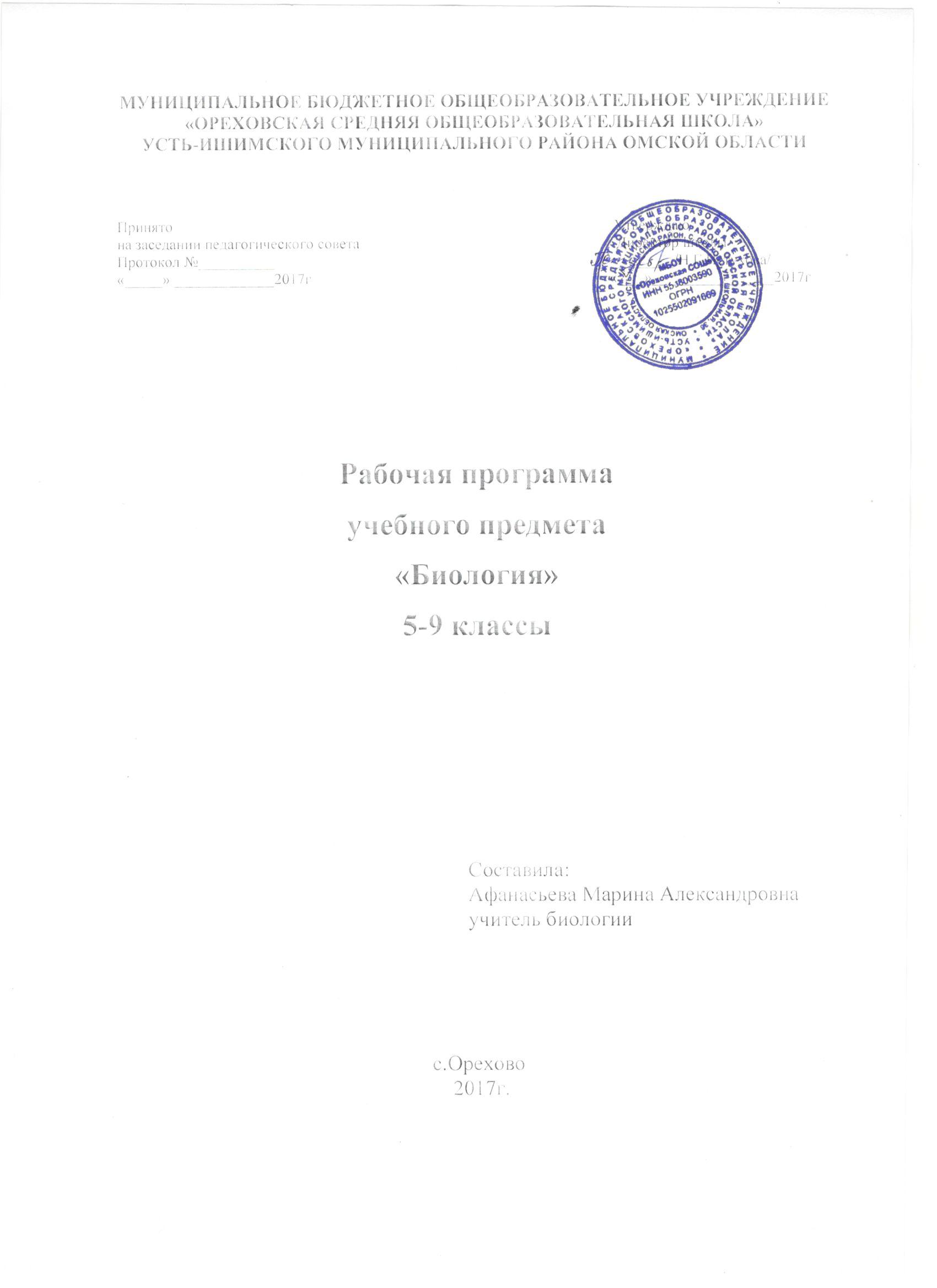 Планируемые результаты освоения учебного предмета, курса5-й классЛичностными результатами изучения предмета «Биология» являются следующие умения:-Осознавать единство и целостность окружающего мира, возможности его познаваемости и объяснимости на основе достижений науки.-Постепенно выстраивать собственное целостное мировоззрение.-Осознавать потребность и готовность к самообразованию, в том числе и в рамках самостоятельной деятельности вне школы. Оценивать жизненные ситуации с точки зрения безопасного образа жизни и сохранения здоровья.-Оценивать экологический риск взаимоотношений человека и природы. -Формировать  экологическое мышление: умение оценивать свою деятельность и поступки других людей с точки зрения сохранения окружающей среды – гаранта жизни и благополучия людей на Земле. Метапредметными результатами изучения предмета «Биология» является формирование универсальных учебных действий (УУД).Регулятивные УУД:-Самостоятельно обнаруживать и формулировать учебную проблему, определять цель учебной деятельности, выбирать тему проекта. -Выдвигать версии решения проблемы, осознавать конечный результат, выбирать из предложенных и искать самостоятельно  средства достижения цели. -Составлять (индивидуально или в группе) план решения проблемы (выполнения проекта). -Работая по плану, сверять свои действия с целью и, при необходимости, исправлять ошибки самостоятельно. -В диалоге с учителем совершенствовать самостоятельно выработанные критерии оценки.Познавательные УУД:-Анализировать, сравнивать, классифицировать и обобщать факты и явления. -Выявлять причины и следствия простых явлений. -Осуществлять сравнение, сериацию и классификацию, самостоятельно выбирая основания и критерии для указанных логических операций; строить классификацию на основе дихотомического деления (на основе отрицания). -Строить логическое рассуждение, включающее установление причинно-следственных связей. -Создавать схематические модели с выделением существенных характеристик объекта. -Составлять тезисы, различные виды планов (простых, сложных и т.п.). -Преобразовывать информацию  из одного вида в другой (таблицу в текст и пр.). -Вычитывать все уровни текстовой информации. -Уметь определять возможные источники необходимых сведений, производить поиск информации, анализировать и оценивать ее достоверность.Коммуникативные УУД:-Самостоятельно организовывать учебное взаимодействие в группе (определять общие цели, распределять роли, договариваться друг с другом и т.д.).Предметные результаты изучения предмета «Биология»Выпускник научится:-выделять существенные признаки биологических объектов (клеток и организмов растений, грибов, бактерий) и процессов, характерных для живых организмов;-аргументировать, приводить доказательства родства различных таксонов растений, грибов и бактерий;-аргументировать, приводить доказательства различий растений, грибов и бактерий; -осуществлять классификацию биологических объектов (растений, бактерий, грибов) на основе определения их принадлежности к определенной систематической группе;-раскрывать роль биологии в практической деятельности людей; роль различных организмов в жизни человека;-объяснять общность происхождения и эволюции систематических групп растений на примерах сопоставления биологических объектов;-выявлять примеры и раскрывать сущность приспособленности организмов к среде обитания; -различать по внешнему виду, схемам и описаниям реальные биологические объекты или их изображения, выявлять отличительные признаки биологических объектов;-сравнивать биологические объекты (растения, бактерии, грибы), процессы жизнедеятельности; делать выводы и умозаключения на основе сравнения;-устанавливать взаимосвязи между особенностями строения и функциями клеток и тканей, органов и систем органов;-использовать методы биологической науки: наблюдать и описывать биологические объекты и процессы; -ставить биологические эксперименты и объяснять их результаты;-знать и аргументировать основные правила поведения в природе; -анализировать и оценивать последствия деятельности человека в природе;-описывать и использовать приемы выращивания и размножения культурных растений и домашних животных, ухода за ними;-знать и соблюдать правила работы в кабинете биологии. Выпускник получит возможность научиться:-находить информацию о растениях, грибах и бактериях в научно-популярной литературе, биологических словарях, справочниках, Интернет ресурсе, анализировать и оценивать ее, переводить из одной формы в другую;-основам исследовательской и проектной деятельности по изучению организмов различных царств живой природы, включая умения формулировать задачи, представлять работу на защиту и защищать ее.-использовать приемы оказания первой помощи при отравлении ядовитыми грибами, ядовитыми растениями;-работы с определителями растений;-размножения и выращивания культурных растений;-ориентироваться в системе моральных норм и ценностей по отношению к объектам живой природы (признание высокой ценности жизни во всех ее проявлениях, экологическое сознание, эмоционально-ценностное отношение к объектам живой природы);-осознанно использовать знания основных правил поведения в природе; -выбирать целевые и смысловые установки в своих действиях и поступках по отношению к живой природе;-создавать собственные письменные и устные сообщения о растениях, бактериях и грибах на основе нескольких источников информации, -сопровождать выступление презентацией, учитывая особенности аудитории сверстников;-работать в группе сверстников при решении познавательных задач связанных с изучением особенностей строения и жизнедеятельности растений, грибов и бактерий, планировать совместную деятельность, учитывать мнение окружающих и адекватно оценивать собственный вклад в деятельность группы.6-й классЛичностными результатами изучения предмета «Биология» являются следующие умения:-Осознавать единство и целостность окружающего мира, возможности его познаваемости и объяснимости на основе достижений науки.-Постепенно выстраивать собственное целостное мировоззрение.-Осознавать потребность и готовность к самообразованию, в том числе и в рамках самостоятельной деятельности вне школы. Оценивать жизненные ситуации с точки зрения безопасного образа жизни и сохранения здоровья.-Оценивать экологический риск взаимоотношений человека и природы. –Формировать экологическое мышление: умение оценивать свою деятельность и поступки других людей с точки зрения сохранения окружающей среды – гаранта жизни и благополучия людей на Земле.Метапредметными результатами изучения предмета «Биология» является формирование универсальных учебных действий (УУД).Регулятивные УУД:-Самостоятельно обнаруживать и формулировать учебную проблему, определять цель учебной деятельности, выбирать тему проекта. -Выдвигать версии решения проблемы, осознавать конечный результат, выбирать из предложенных и искать самостоятельно  средства достижения цели. -Составлять (индивидуально или в группе) план решения проблемы (выполнения проекта). -Работая по плану, сверять свои действия с целью и, при необходимости, исправлять ошибки самостоятельно. -В диалоге с учителем совершенствовать самостоятельно выработанные критерии оценки.Познавательные УУД:-Анализировать, сравнивать, классифицировать и обобщать факты и явления. -Выявлять причины и следствия простых явлений. -Осуществлять сравнение, сериацию и классификацию, самостоятельно выбирая основания и критерии для указанных логических операций; строить классификацию на основе дихотомического деления (на основе отрицания). -Строить логическое рассуждение, включающее установление причинно-следственных связей. -Создавать схематические модели с выделением существенных характеристик объекта. -Составлять тезисы, различные виды планов (простых, сложных и т.п.). -Преобразовывать информацию  из одного вида в другой (таблицу в текст и пр.). -Вычитывать все уровни текстовой информации. -Уметь определять возможные источники необходимых сведений, производить поиск информации, анализировать и оценивать ее достоверность.Коммуникативные УУД:-Самостоятельно организовывать учебное взаимодействие в группе (определять общие цели, распределять роли, договариваться друг с другом и т.д.).Предметные результаты изучения предмета «Биология»Выпускник научится:-выделять существенные признаки биологических объектов (клеток и организмов растений ) и процессов, характерных для живых организмов;-аргументировать, приводить доказательства родства различных таксонов растений;-аргументировать, приводить доказательства различий растений;-осуществлять классификацию растений на основе определения их принадлежности к определенной систематической группе;-раскрывать роль биологии в практической деятельности людей; роль растений в жизни человека;-объяснять общность происхождения и эволюции систематических групп растений на примерах сопоставления биологических объектов;-выявлять примеры и раскрывать сущность приспособленности организмов к среде обитания;-различать по внешнему виду, схемам и описаниям реальные биологические объекты или их изображения, выявлять отличительные признаки биологических объектов;-сравнивать биологические объекты (растения), процессы жизнедеятельности; делать выводы и умозаключения на основе сравнения;-устанавливать взаимосвязи между особенностями строения и функциями клеток и тканей, органов и систем органов;-использовать методы биологической науки: наблюдать и описывать биологические объекты и процессы; ставить биологические эксперименты и объяснять их результаты;-знать и аргументировать основные правила поведения в природе;-анализировать и оценивать последствия деятельности человека в природе;-описывать и использовать приемы выращивания и размножения культурных растений , ухода за ними;-знать и соблюдать правила работы в кабинете биологии.Выпускник получит возможность научиться:-находить информацию о растениях в научно-популярной литературе, биологических словарях, справочниках, Интернет ресурсе, анализировать и оценивать ее, переводить из одной формы в другую;-основам исследовательской и проектной деятельности по изучению растений, включая умения формулировать задачи, представлять работу на защиту и защищать ее.-использовать приемы оказания первой помощи при отравлении ядовитыми растениями; работы с определителями растений; размножения и выращивания культурных растений;-ориентироваться в системе моральных норм и ценностей по отношению к объектам живой природы (признание высокой ценности жизни во всех ее проявлениях,экологическое сознание, эмоционально-ценностное отношение к объектам живой природы);-осознанно использовать знания основных правил поведения в природе; выбирать целевые и смысловые установки в своих действиях и поступках по отношению к живой природе;-создавать собственные письменные и устные сообщения о растениях на основе нескольких источников информации, сопровождать выступление презентацией, учитывая особенности аудитории сверстников;-работать в группе сверстников при решении познавательных задач связанных с изучением особенностей строения и жизнедеятельности растений, планировать совместную деятельность, учитывать мнение окружающих и адекватно оценивать собственный вклад в деятельность группы.7-й классЛичностными результатами изучения предмета «Биология» являются следующие умения:Постепенно выстраивать собственное целостное мировоззрение: -осознавать современное многообразие типов мировоззрения, общественных, религиозных, атеистических, культурных традиций, которые определяют разные объяснения происходящего в мире; -с учетом этого многообразия постепенно вырабатывать свои собственные ответы на основные жизненные вопросы, которые ставит личный жизненный опыт; -учиться признавать противоречивость и незавершенность своих взглядов на мир, возможность их изменения. -Учиться использовать свои взгляды на мир для объяснения различных ситуаций, решения возникающих проблем и извлечения жизненных уроков. -Осознавать свои интересы, находить и изучать в учебниках по разным предметам материал (из максимума), имеющий отношение к своим интересам. -Использовать свои интересы для выбора индивидуальной образовательной траектории, потенциальной будущей профессии и соответствующего профильного образования. -Приобретать опыт участия в делах, приносящих пользу людям. -Учиться самостоятельно выбирать стиль поведения, привычки, обеспечивающие безопасный образ жизни и сохранение здоровья – своего, а так же близких людей и окружающих. -Учиться самостоятельно противостоять ситуациям, провоцирующим на поступки, которые угрожают безопасности и здоровью. -Выбирать поступки, нацеленные на сохранение и бережное отношение к природе, особенно живой, избегая противоположных поступков, постепенно учась и осваивая стратегию рационального природопользования. -Учиться убеждать других людей в необходимости овладения стратегией рационального природопользования. -Использовать экологическое мышление для выбора стратегии собственного поведения в качестве одной из ценностных установок.Метапредметными результатами изучения предмета «Биология» является формирование универсальных учебных действий (УУД).Регулятивные УУД:-Самостоятельно обнаруживать и формулировать проблему в классной и индивидуальной учебной деятельности. -Выдвигать версии решения проблемы, осознавать конечный результат, выбирать из предложенных и искать самостоятельно  средства достижения цели. -Составлять (индивидуально или в группе) план решения проблемы (выполнения проекта).  -Подбирать к каждой проблеме (задаче) адекватную ей теоретическую модель. -Работая по предложенному и самостоятельно составленному плану, использовать наряду с основными и  дополнительные средства (справочная литература, сложные приборы, компьютер). -Планировать свою индивидуальную образовательную траекторию. -Работать по самостоятельно составленному плану, сверяясь с ним и целью деятельности, исправляя ошибки, используя самостоятельно подобранные средства (в том числе и Интернет). -Свободно пользоваться выработанными критериями оценки и самооценки, исходя из цели и имеющихся критериев, различая результат и способы действий. -В ходе представления проекта давать оценку его результатам. -Самостоятельно осознавать  причины своего успеха или неуспеха и находить способы выхода из ситуации неуспеха. -Уметь оценить степень успешности своей индивидуальной образовательной деятельности. -Давать оценку своим личностным качествам и чертам характера («каков я»), определять направления своего развития («каким я хочу стать», «что мне для этого надо сделать»). -Средством формирования регулятивных УУД служат технология проблемного диалога на этапе изучения нового материала и технология оценивания образовательных достижений (учебных успехов).Познавательные УУД:Анализировать, сравнивать, классифицировать и обобщать понятия: -давать определение понятиям на основе изученного на различных предметах учебного материала; -осуществлять логическую операцию установления родо-видовых отношений; -обобщать понятия – осуществлять логическую операцию перехода от понятия с меньшим объемом к понятию с большим объемом. -Строить логическое рассуждение, включающее установление причинно-следственных связей. -Создавать модели с выделением существенных характеристик объекта, преобразовывать модели с целью выявления общих законов, определяющих данную предметную область. -Представлять  информацию в виде  конспектов, таблиц, схем, графиков. -Преобразовывать информацию  из одного вида в другой и выбирать удобную для себя форму фиксации и представления информации. -Представлять информацию в оптимальной форме в зависимости от адресата. -Понимая позицию другого, различать в его речи: мнение (точку зрения), доказательство (аргументы), факты;  гипотезы, аксиомы, теории. Для этого самостоятельно использовать различные виды чтения (изучающее, просмотровое, ознакомительное, поисковое), приемы слушания. -Самому создавать источники информации разного типа и для разных аудиторий, соблюдать информационную гигиену и правила информационной безопасности. -Уметь использовать компьютерные и коммуникационные технологии как инструмент для достижения своих целей. -Уметь выбирать адекватные задаче инструментальные программно-аппаратные средства и сервисы.Коммуникативные УУД:-Отстаивая свою точку зрения, приводить аргументы, подтверждая их фактами. -В дискуссии уметь выдвинуть контраргументы, перефразировать свою мысль (владение механизмом эквивалентных замен). -Учиться критично относиться к своему мнению, с достоинством признавать ошибочность своего мнения (если оно таково) и корректировать его. -Понимая позицию другого, различать в его речи: мнение (точку зрения), доказательство (аргументы), факты;  гипотезы, аксиомы, теории. -Уметь взглянуть на ситуацию с иной позиции и договариваться с людьми иных позиций. -Средством  формирования коммуникативных УУД служат технология проблемного диалога (побуждающий и подводящий диалог) и организация работы в малых группах, а также использование на уроках элементов технологии продуктивного чтения.Предметные результаты изучения предмета «Биология»Выпускник научится:-выделять существенные признаки животных и процессов, характерных для живых организмов;-аргументировать, приводить доказательства родства различных таксонов животных;-аргументировать, приводить доказательства различий животных; -осуществлять классификацию животных на основе определения их принадлежности к определенной систематической группе;-раскрывать роль биологии в практической деятельности людей; роль различных организмов в жизни человека;-объяснять общность происхождения и эволюции систематических групп животных на примерах сопоставления биологических объектов;-выявлять примеры и раскрывать сущность приспособленности организмов к среде обитания;-различать по внешнему виду, схемам и описаниям реальные биологические объекты или их изображения, выявлять отличительные признаки биологических объектов;-сравнивать животных, процессы жизнедеятельности; делать выводы и умозаключения на основе сравнения;-устанавливать взаимосвязи между особенностями строения и функциями клеток и тканей, органов и систем органов;-использовать методы биологической науки: наблюдать и описывать биологические объекты и процессы; ставить биологические эксперименты и объяснять их результаты;-знать и аргументировать основные правила поведения в природе;-анализировать и оценивать последствия деятельности человека в природе;-описывать и использовать приемы выращивания и размножения домашних животных, ухода за ними;-знать и соблюдать правила работы в кабинете биологии.Выпускник получит возможность научиться:-находить информацию о животных в научно-популярной литературе, биологических словарях, справочниках, Интернет ресурсе, анализировать и оценивать ее, переводить из одной формы в другую;-основам исследовательской и проектной деятельности по изучению животных, включая умения формулировать задачи, представлять работу на защиту и защищать ее.-использовать приемы оказания первой помощи при укусах животных; работы с определителями животных; уходом за домашними животными;-ориентироваться в системе моральных норм и ценностей по отношению к объектам живой природы (признание высокой ценности жизни во всех ее проявлениях,экологическое сознание, эмоционально-ценностное отношение к объектам живой природы);-осознанно использовать знания основных правил поведения в природе; выбирать целевые и смысловые установки в своих действиях и поступках по отношению к живой природе;-создавать собственные письменные и устные сообщения о животных, на основе нескольких источников информации, сопровождать выступление презентацией, учитывая особенности аудитории сверстников; -работать в группе сверстников при решении познавательных задач связанных с изучением особенностей строения и жизнедеятельности растений, животных, грибов и бактерий, планироватьсовместную деятельность, учитывать мнение окружающих и адекватно оценивать собственный вклад в деятельность группы.8-й  классЛичностными результатами изучения предмета «Биология» являются следующие умения:-Постепенно выстраивать собственное целостное мировоззрение: -осознавать современное многообразие типов мировоззрения, общественных, религиозных, атеистических, культурных традиций, которые определяют разные объяснения происходящего в мире; -с учетом этого многообразия постепенно вырабатывать свои собственные ответы на основные жизненные вопросы, которые ставит личный жизненный опыт; -учиться признавать противоречивость и незавершенность своих взглядов на мир, возможность их изменения. -Учиться использовать свои взгляды на мир для объяснения различных ситуаций, решения возникающих проблем и извлечения жизненных уроков. -Осознавать свои интересы, находить и изучать в учебниках по разным предметам материал (из максимума), имеющий отношение к своим интересам. -Использовать свои интересы для выбора индивидуальной образовательной траектории, потенциальной будущей профессии и соответствующего профильного образования. -Приобретать опыт участия в делах, приносящих пользу людям. -Учиться самостоятельно выбирать стиль поведения, привычки, обеспечивающие безопасный образ жизни и сохранение здоровья – своего, а так же близких людей и окружающих. -Учиться самостоятельно противостоять ситуациям, провоцирующим на поступки, которые угрожают безопасности и здоровью. -Выбирать поступки, нацеленные на сохранение и бережное отношение к природе, особенно живой, избегая противоположных поступков, постепенно учась и осваивая стратегию рационального природопользования. -Учиться убеждать других людей в необходимости овладения стратегией рационального природопользования. -Использовать экологическое мышление для выбора стратегии собственного поведения в качестве одной из ценностных установок.Метапредметными результатами изучения предмета «Биология» является формирование универсальных учебных действий (УУД).Регулятивные УУД:-Самостоятельно обнаруживать и формулировать проблему в классной и индивидуальной учебной деятельности. -Выдвигать версии решения проблемы, осознавать конечный результат, выбирать из предложенных и искать самостоятельно  средства достижения цели. -Составлять (индивидуально или в группе) план решения проблемы (выполнения проекта).  -Подбирать к каждой проблеме (задаче) адекватную ей теоретическую модель. -Работая по предложенному и самостоятельно составленному плану, использовать наряду с основными и  дополнительные средства (справочная литература, сложные приборы, компьютер). -Планировать свою индивидуальную образовательную траекторию. -Работать по самостоятельно составленному плану, сверяясь с ним и целью деятельности, исправляя ошибки, используя самостоятельно подобранные средства (в том числе и Интернет). -Свободно пользоваться выработанными критериями оценки и самооценки, исходя из цели и имеющихся критериев, различая результат и способы действий. -В ходе представления проекта давать оценку его результатам. -Самостоятельно осознавать  причины своего успеха или неуспеха и находить способы выхода из ситуации неуспеха. -Уметь оценить степень успешности своей индивидуальной образовательной деятельности. -Давать оценку своим личностным качествам и чертам характера («каков я»), определять направления своего развития («каким я хочу стать», «что мне для этого надо сделать»). -Средством формирования регулятивных УУД служат технология проблемного диалога на этапе изучения нового материала и технология оценивания образовательных достижений (учебных успехов).Познавательные УУД:Анализировать, сравнивать, классифицировать и обобщать понятия: -давать определение понятиям на основе изученного на различных предметах учебного материала; -осуществлять логическую операцию установления родо-видовых отношений; -обобщать понятия – осуществлять логическую операцию перехода от понятия с меньшим объемом к понятию с большим объемом. -Строить логическое рассуждение, включающее установление причинно-следственных связей. -Создавать модели с выделением существенных характеристик объекта, преобразовывать модели с целью выявления общих законов, определяющих данную предметную область. -Представлять  информацию в виде  конспектов, таблиц, схем, графиков. -Преобразовывать информацию  из одного вида в другой и выбирать удобную для себя форму фиксации и представления информации. -Представлять информацию в оптимальной форме в зависимости от адресата. -Понимая позицию другого, различать в его речи: мнение (точку зрения), доказательство (аргументы), факты;  гипотезы, аксиомы, теории. Для этого самостоятельно использовать различные виды чтения (изучающее, просмотровое, ознакомительное, поисковое), приемы слушания. -Самому создавать источники информации разного типа и для разных аудиторий, соблюдать информационную гигиену и правила информационной безопасности. -Уметь использовать компьютерные и коммуникационные технологии как инструмент для достижения своих целей. -Уметь выбирать адекватные задаче инструментальные программно-аппаратные средства и сервисы.Коммуникативные УУД:-Отстаивая свою точку зрения, приводить аргументы, подтверждая их фактами. -В дискуссии уметь выдвинуть контраргументы, перефразировать свою мысль (владение механизмом эквивалентных замен). -Учиться критично относиться к своему мнению, с достоинством признавать ошибочность своего мнения (если оно таково) и корректировать его. -Понимая позицию другого, различать в его речи: мнение (точку зрения), доказательство (аргументы), факты;  гипотезы, аксиомы, теории. -Уметь взглянуть на ситуацию с иной позиции и договариваться с людьми иных позиций. -Средством  формирования коммуникативных УУД служат технология проблемного диалога (побуждающий и подводящий диалог) и организация работы в малых группах, а также использование на уроках элементов технологии продуктивного чтения.Предметные результаты изучения предмета «Биология»Выпускник научится:-выделять существенные признаки биологических объектов (животных клеток и тканей, органов и систем органов человека) и процессов жизнедеятельности, характерных для организма человека;-аргументировать, приводить доказательства взаимосвязи человека и окружающей среды, родства человека с животными;-аргументировать, приводить доказательства отличий человека от животных;-аргументировать, приводить доказательства необходимости соблюдения мер профилактики заболеваний, травматизма, стрессов, вредных привычек, нарушения осанки, зрения, слуха, инфекционных и простудных заболеваний;-объяснять эволюцию вида Человек разумный на примерах сопоставления биологических объектов и других материальных артефактов;-выявлять примеры и пояснять проявление наследственных заболеваний у человека, сущность процессов наследственности и изменчивости, присущей человеку;-различать по внешнему виду, схемам и описаниям реальные биологические объекты (клетки, ткани органы, системы органов) или их изображения, выявлять отличительные признаки биологических объектов;-сравнивать биологические объекты (клетки, ткани, органы, системы органов), процессы жизнедеятельности (питание, дыхание, обмен веществ, выделение и др.); делать выводы и умозаключения на основе сравнения;-устанавливать взаимосвязи между особенностями строения и функциями клеток и тканей, органов и систем органов;-использовать методы биологической науки: наблюдать и описывать биологические объекты и процессы; проводить исследования с организмом человека и объяснять их результаты;-знать и аргументировать основные принципы здорового образа жизни, рациональной организации труда и отдыха;-анализировать и оценивать влияние факторов риска на здоровье человека;-описывать и использовать приемы оказания первой помощи;-знать и соблюдать правила работы в кабинете биологии.Выпускник получит возможность научиться:-объяснять необходимость применения тех или иных приемов при оказании первой доврачебной помощи при отравлениях, ожогах, обморожениях, травмах, спасении утопающего, кровотечениях;-находить информацию о строении и жизнедеятельности человека в научно- популярной литературе, биологических словарях, справочниках, Интернет-ресурсе, анализировать и оценивать ее, переводить из одной формы в другую;-ориентироваться в системе моральных норм и ценностей по отношению к собственному здоровью и здоровью других людей;-находить в учебной, научно-популярной литературе, Интернет-ресурсахинформацию об организме человека, оформлять ее в виде устных сообщений и докладов;-анализировать и оценивать целевые и смысловые установки в своих действиях и поступках по отношению к здоровью своему и окружающих; последствия влияния факторов риска на здоровье человека.-создавать собственные письменные и устные сообщения об организме человека и его жизнедеятельности на основе нескольких источников информации, сопровождать выступление презентацией, учитывая особенности аудитории сверстников;-работать в группе сверстников при решении познавательных задач связанных с особенностями строения и жизнедеятельности организма человека, планировать совместную деятельность, учитывать мнение окружающих и адекватно оценивать собственный вклад в деятельность группы.9-й классЛичностными результатами изучения предмета «Биология» являются следующие умения:-Постепенно выстраивать собственное целостное мировоззрение: -осознавать современное многообразие типов мировоззрения, общественных, религиозных, атеистических, культурных традиций, которые определяют разные объяснения происходящего в мире; -с учетом этого многообразия постепенно вырабатывать свои собственные ответы на основные жизненные вопросы, которые ставит личный жизненный опыт; -учиться признавать противоречивость и незавершенность своих взглядов на мир, возможность их изменения. -Учиться использовать свои взгляды на мир для объяснения различных ситуаций, решения возникающих проблем и извлечения жизненных уроков. -Осознавать свои интересы, находить и изучать в учебниках по разным предметам материал (из максимума), имеющий отношение к своим интересам. -Использовать свои интересы для выбора индивидуальной образовательной траектории, потенциальной будущей профессии и соответствующего профильного образования. -Приобретать опыт участия в делах, приносящих пользу людям. -Учиться самостоятельно выбирать стиль поведения, привычки, обеспечивающие безопасный образ жизни и сохранение здоровья – своего, а так же близких людей и окружающих. -Учиться самостоятельно противостоять ситуациям, провоцирующим на поступки, которые угрожают безопасности и здоровью. -Выбирать поступки, нацеленные на сохранение и бережное отношение к природе, особенно живой, избегая противоположных поступков, постепенно учась и осваивая стратегию рационального природопользования. -Учиться убеждать других людей в необходимости овладения стратегией рационального природопользования. -Использовать экологическое мышление для выбора стратегии собственного поведения в качестве одной из ценностных установок.Метапредметными результатами изучения предмета «Биология» является формирование универсальных учебных действий (УУД).Регулятивные УУД:-Самостоятельно обнаруживать и формулировать проблему в классной и индивидуальной учебной деятельности. -Выдвигать версии решения проблемы, осознавать конечный результат, выбирать из предложенных и искать самостоятельно  средства достижения цели. -Составлять (индивидуально или в группе) план решения проблемы (выполнения проекта).  -Подбирать к каждой проблеме (задаче) адекватную ей теоретическую модель. -Работая по предложенному и самостоятельно составленному плану, использовать наряду с основными и  дополнительные средства (справочная литература, сложные приборы, компьютер). -Планировать свою индивидуальную образовательную траекторию. -Работать по самостоятельно составленному плану, сверяясь с ним и целью деятельности, исправляя ошибки, используя самостоятельно подобранные средства (в том числе и Интернет). -Свободно пользоваться выработанными критериями оценки и самооценки, исходя из цели и имеющихся критериев, различая результат и способы действий. -В ходе представления проекта давать оценку его результатам. -Самостоятельно осознавать  причины своего успеха или неуспеха и находить способы выхода из ситуации неуспеха. -Уметь оценить степень успешности своей индивидуальной образовательной деятельности. -Давать оценку своим личностным качествам и чертам характера («каков я»), определять направления своего развития («каким я хочу стать», «что мне для этого надо сделать»). -Средством формирования регулятивных УУД служат технология проблемного диалога на этапе изучения нового материала и технология оценивания образовательных достижений (учебных успехов).Познавательные УУД:-Анализировать, сравнивать, классифицировать и обобщать понятия:-давать определение понятиям на основе изученного на различных предметах учебного материала; -осуществлять логическую операцию установления родо-видовых отношений; -обобщать понятия – осуществлять логическую операцию перехода от понятия с меньшим объемом к понятию с большим объемом. -Строить логическое рассуждение, включающее установление причинно-следственных связей. -Создавать модели с выделением существенных характеристик объекта, преобразовывать модели с целью выявления общих законов, определяющих данную предметную область. -Представлять  информацию в виде  конспектов, таблиц, схем, графиков. -Преобразовывать информацию  из одного вида в другой и выбирать удобную для себя форму фиксации и представления информации. -Представлять информацию в оптимальной форме в зависимости от адресата. -Понимая позицию другого, различать в его речи: мнение (точку зрения), доказательство (аргументы), факты;  гипотезы, аксиомы, теории. Для этого самостоятельно использовать различные виды чтения (изучающее, просмотровое, ознакомительное, поисковое), приемы слушания. -Самому создавать источники информации разного типа и для разных аудиторий, соблюдать информационную гигиену и правила информационной безопасности. -Уметь использовать компьютерные и коммуникационные технологии как инструмент для достижения своих целей. -Уметь выбирать адекватные задаче инструментальные программно-аппаратные средства и сервисы.Коммуникативные УУД:-Отстаивая свою точку зрения, приводить аргументы, подтверждая их фактами. -В дискуссии уметь выдвинуть контраргументы, перефразировать свою мысль (владение механизмом эквивалентных замен). -Учиться критично относиться к своему мнению, с достоинством признавать ошибочность своего мнения (если оно таково) и корректировать его. -Понимая позицию другого, различать в его речи: мнение (точку зрения), доказательство (аргументы), факты;  гипотезы, аксиомы, теории. -Уметь взглянуть на ситуацию с иной позиции и договариваться с людьми иных позиций. -Средством  формирования коммуникативных УУД служат технология проблемного диалога (побуждающий и подводящий диалог) и организация работы в малых группах, а также использование на уроках элементов технологии продуктивного чтения.Предметные результаты изучения предмета «Биология»Выпускник научится:-выделять существенные признаки биологических объектов (вида, экосистемы, биосферы) и процессов, характерных для сообществ живых организмов;-аргументировать, приводить доказательства необходимости защиты окружающей среды;-аргументировать, приводить доказательства зависимости здоровья человека от состояния окружающей среды;-осуществлять классификацию биологических объектов на основе определения их принадлежности к определенной систематической группе;-раскрывать роль биологии в практической деятельности людей; роль биологических объектов в природе и жизни человека; значение биологического разнообразия для сохранения биосферы;-объяснять общность происхождения и эволюции организмов на основе сопоставления особенностей их строения и функционирования;-объяснять механизмы наследственности и изменчивости, возникновения приспособленности, процесс видообразования;-различать по внешнему виду, схемам и описаниям реальные биологические объекты или их изображения, выявляя отличительные признаки биологических объектов;-сравнивать биологические объекты, процессы; делать выводы и умозаключения на основе сравнения;-устанавливать взаимосвязи между особенностями строения и функциями органов и систем органов;-использовать методы биологической науки: наблюдать и описывать биологические объекты и процессы; ставить биологические эксперименты и объяснять их результаты;-знать и аргументировать основные правила поведения в природе; анализировать и оценивать последствия деятельности человека в природе;-описывать и использовать приемы выращивания и размножения культурных растений и домашних животных, ухода за ними в агроценозах;-находить в учебной, научно-популярной литературе, Интернет-ресурсахинформацию о живой природе, оформлять ее в виде письменных сообщений, докладов, рефератов;-знать и соблюдать правила работы в кабинете биологии.Выпускник получит возможность научиться:-понимать экологические проблемы, возникающие в условиях нерационального природопользования, и пути решения этих проблем;-анализировать и оценивать целевые и смысловые установки в своих действиях и поступках по отношению к здоровью своему и окружающих, последствия влияния факторов риска на здоровье человека;-находить информацию по вопросам общей биологии в научно-популярной литературе, специализированных биологических словарях, справочниках, Интернет ресурсах, анализировать и оценивать ее, переводить из одной формы в другую;-ориентироваться в системе моральных норм и ценностей по отношению к объектам живой природы, собственному здоровью и здоровью других людей (признание высокой ценности жизни во всех ее проявлениях, экологическое сознание,эмоционально-ценностное отношение к объектам живой природы);-создавать собственные письменные и устные сообщения о современных проблемах в области биологии и охраны окружающей среды на основе нескольких источников информации, сопровождать выступление презентацией, учитывая особенности аудитории сверстников;-работать в группе сверстников при решении познавательных задач связанных с теоретическими и практическими проблемами в области молекулярной биологии, генетики, экологии, биотехнологии, медицины и охраны окружающей среды, планировать совместную деятельность, учитывать мнение окружающих и адекватно оценивать собственный вклад в деятельность группы.СОДЕРЖАНИЕ УЧЕБНОГО ПРЕДМЕТА5 классБиология. Бактерии. Грибы. Растения  (35 часов, 1 час в неделю)Введение (6 часов)Биология — наука о живой природе. Методы исследования в биологии. Царства бактерий, грибов, растений и животных. Отличительные признаки живого и неживого. Связь организмов со средой обитания. Взаимосвязь организмов в природе. Экологические факторы и их влияние на живые организмы. Влияние деятельности человека на природу, ее охрана.Лабораторные и практические работы Фенологические наблюдения за сезонными изменениями в природе. Ведение дневника наблюдений.ЭкскурсииМногообразие живых организмов, осенние явления в жизни растений и животных.Раздел 1. Клеточное строение организмов (10 часов)Устройство увеличительных приборов (лупа, световой микроскоп). Клетка и ее строение: оболочка, цитоплазма, ядро, вакуоли, пластиды. Жизнедеятельность клетки: поступление веществ в клетку (дыхание, питание), рост, развитие и деление клетки. Понятие «ткань».Демонстрации Микропрепараты различных растительных тканей.Лабораторные и практические работы Устройство лупы и светового микроскопа. Правила работы с ними. Изучение клеток растения с помощью лупы. Приготовление препарата кожицы чешуи лука, рассматривание его под микроскопом. Приготовление препаратов и рассматривание под микроскопом пластид в клетках листа элодеи, плодов томатов, рябины, шиповника. Приготовление препарата и рассматривание под микроскопом движения цитоплазмы в клетках листа элодеи. Рассматривание под микроскопом готовых микропрепаратов различных растительных тканей.Раздел 2. Царство Бактерии (2 часа)Строение и жизнедеятельность бактерий. Размножение бактерий. Бактерии, их роль в природе и жизни человека. Разнообразие бактерий, их распространение в природе.Раздел 3.Царство Грибы (5 часов)Грибы. Общая характеристика грибов, их строение и жизнедеятельность. Шляпочные грибы. Съедобные и ядовитые грибы. Правила сбора съедобных грибов и их охрана. Профилактика отравления грибами. Дрожжи, плесневые грибы. Грибы-паразиты. Роль грибов в природе и жизни человека.ДемонстрацияМуляжи плодовых тел шляпочных грибов. Натуральные объекты (трутовик, ржавчина, головня, спорынья).Лабораторные и практические работы Строение плодовых тел шляпочных грибов. Строение плесневого гриба мукора. Строение дрожжей.Раздел 4. Царство Растения (9 часов)Растения. Ботаника — наука о растениях. Методы изучения растений. Общая характеристика растительного царства. Многообразие растений, их связь со средой обитания. Роль в биосфере. Охрана растений.Основные группы растений (водоросли, мхи, хвощи, плауны, папоротники, голосеменные, цветковые).Водоросли. Многообразие водорослей. Среда обитания водорослей. Строение одноклеточных и многоклеточных водорослей. Роль водорослей в природе и жизни человека, охрана водорослей.Лишайники, их строение, разнообразие, среда обитания. Значение в природе и жизни человека.Мхи. Многообразие мхов. Среда обитания. Строение мхов, их значение.Папоротники, хвощи, плауны, их строение, многообразие, среда обитания, роль в природе и жизни человека, охрана.Голосеменные, их строение и разнообразие. Среда обитания. Распространение голосеменных, значение в природе и жизни человека, их охрана.Цветковые растения, их строение и многообразие. Среда обитания. Значение цветковых в природе и жизни человека. Происхождение растений. Основные этапы развития растительного мира.Демонстрация Гербарные экземпляры растений. Отпечатки ископаемых растений.Лабораторные и практические работы Строение зеленых водорослей. Строение мха (на местных видах). Строение спороносящего хвоща. Строение спороносящего папоротника. Строение хвои и шишек хвойных (на примере местных видов).6 классБиология. Многообразие покрытосеменных растений (35 часов, 1 час в неделю)Раздел 1. Строение и многообразие покрытосеменных растений (14 часов) Строение семян однодольных и двудольных растений. Виды корней и типы корневых систем. Зоны (участки) корня. Видоизменения корней.Побег. Почки и их строение. Рост и развитие побега.                              Внешнее строение листа. Клеточное строение листа. Видоизменения листьев. Строение стебля. Многообразие стеблей. Видоизменения побегов.        Цветок и его строение. Соцветия. Плоды и их классификация. Распространение плодов и семян.                                                          Демонстрация                                                                                                Внешнее и внутреннее строения корня. Строение почек (вегетативной и генеративной) и расположение их на стебле. Строение листа. Макро- и микростроение стебля. Различные виды соцветий. Сухие и сочные плоды.                 Лабораторные и практические работы                                                           Строение семян двудольных и однодольных растений. Виды корней. Стержневая и мочковатая корневые системы. Корневой чехлик и корневые волоски. Строение почек. Расположение почек на стебле. Внутреннее строение ветки дерева. Видоизмененные побеги (корневище, клубень, луковица). Строение цветка. Различные виды соцветий. Многообразие сухих и сочных плодов.Раздел 2. Жизнь растений (10 часов)                                                               Основные процессы жизнедеятельности (питание, дыхание, обмен веществ, рост, развитие, размножение).Минеральное и воздушное питание растений. Фотосинтез. Дыхание растений. Испарение воды. Листопад. Передвижение воды и питательных веществ в растении. Прорастание семян. Способы размножения растений. Размножение споровых растений. Размножение голосеменных растений. Половое и бесполое (вегетативное) размножение покрытосеменных растений.ДемонстрацияОпыты, доказывающие значение воды, воздуха и тепла для прорастания семян; питание проростков запасными веществами семени; получение вытяжки хлорофилла; поглощение растениями углекислого газа и выделение кислорода на свету; образование крахмала; дыхание растений; испарение воды листьями; передвижение органических веществ по лубу.Лабораторные и практические работы Передвижение воды и минеральных веществ по древесине. Вегетативное размножение комнатных растений. Определение всхожести семян растений и их посев.ЭкскурсииЗимние явления в жизни растений.Раздел 3. Классификация растений (6 часов)Основные систематические категории: вид, род, семейство, класс, отдел, царство. Знакомство с классификацией цветковых растений.                                Класс Двудольные растения. Морфологическая характеристика 3—4 семейств (с учетом местных условий).                                                                          Класс Однодольные растения. Морфологическая характеристика злаков и лилейных.                                                                                                               Важнейшие сельскохозяйственные растения, биологические основы их выращивания и народнохозяйственное значение. (Выбор объектов зависит от специализации растениеводства в каждой конкретной местности.)    Демонстрация                                                                                                                          Живые и гербарные растения, районированные сорта важнейших сельскохозяйственных растений.                                                                    Лабораторные и практические работы                                                                    Выявление признаков семейства по внешнему строению растений.                  Экскурсии                                                                                                           Ознакомление с выращиванием растений в защищенном грунте.Раздел 4. Природные сообщества (3 часа)Взаимосвязь растений с другими организмами. Симбиоз. Паразитизм. Растительные сообщества и их типы.                                                                            Развитие и смена растительных сообществ. Влияние деятельности человека на растительные сообщества и влияние природной среды на человека.                 Экскурсии                                                                                                                     Природное сообщество и человек. Фенологические наблюдения за весенними явлениями в природных сообществах.7 классБиология. Животные (70 часов, 2 часа в неделю)Введение (2 ч)Общие сведения о животном мире. История развития зоологии. Методы изучения животных. Наука зоология и ее структура. Сходство и различия животных и растений. Систематика животных.Раздел 1. Простейшие (2 ч)Простейшие: многообразие, среда и места обитания; образ жизни и поведение; биологические и экологические особенности; значение в природе и жизни человека; колониальные организмы.ДемонстрацияЖивые инфузории. Микропрепараты простейших.Лабораторные и практические работы.Изучение строения и передвижения одноклеточных животных.Раздел 2. Многоклеточные животные (32 ч)Беспозвоночные животные.                                                                                    Тип Губки: многообразие, среда обитания, образ жизни; биологические и экологические особенности; значение в природе и жизни человека.                         Тип Кишечнополостные: многообразие, среда обитания, образ жизни; биологические и экологические особенности; значение в природе и жизни человека; исчезающие, редкие и охраняемые виды.                                Демонстрация                                                                                                     Микропрепарат пресноводной гидры. Образцы коралла. Влажный препарат медузы. Видеофильм.                                                                                                            Типы Плоские, Круглые, Кольчатые черви: многообразие, среда и места обитания; образ жизни и поведение; биологические и экологические особенности; значение в природе и жизни человека.                               Лабораторные и практические работы                                                                        Изучение внешнего строения дождевого червя, наблюдение за его передвижением и реакциями на раздражения.                                                                Тип Моллюски: многообразие, среда обитания, образ жизни и поведение; биологические и экологические особенности; значение в природе и жизни человека.                                                                                                      Демонстрация                                                                                                                  Многообразие моллюсков и их раковин.                                                   Лабораторные и практические работы.                                                                        Изучение строения раковин моллюсков.                                                                               Тип Иглокожие: многообразие, среда обитания, образ жизни и поведение; биологические и экологические особенности; значение в природе и жизни человека.                                                                                                                       Демонстрация                                                                                                                       Морские звезды и другие иглокожие. Видеофильм.                                                    Тип Членистоногие. Класс Ракообразные: многообразие; среда обитания, образ жизни и поведение; биологические и экологические особенности; значение в природе и жизни человека.                                                        Лабораторные и практические работы                                                                  Знакомство с разнообразием ракообразных.                                                        Класс Паукообразные: многообразие, среда обитания, образ жизни и поведение; биологические и экологические особенности; значение в природе и жизни человека.                                                                                              Класс Насекомые: многообразие, среда обитания, образ жизни и поведение; биологические и экологические особенности; значение в природе и жизни человека.Лабораторные и практические работы                                                                  Изучение внешнего строения насекомого.                                                                  Тип Хордовые. Класс Ланцетники.                                                               Позвоночные животные. Надкласс Рыбы: многообразие (круглоротые, хрящевые, костные); среда обитания, образ жизни, поведение; биологические и экологические особенности; значение в природе и жизни человека; исчезающие, редкие и охраняемые виды.Лабораторные и практические работы                                                                  Изучение внешнего строения и передвижения рыб.                                              Класс Земноводные: многообразие; среда обитания, образ жизни и поведение; биологические и экологические особенности; значение в природе и жизни человека; исчезающие, редкие и охраняемые виды.                             Класс Пресмыкающиеся: многообразие; среда обитания, образ жизни и поведение; биологические и экологические особенности; значение в природе и жизни человека; исчезающие, редкие и охраняемые виды.                             Класс Птицы: многообразие; среда обитания, образ жизни и поведение; биологические и экологические особенности; значение в природе и жизни человека; исчезающие, редкие и охраняемые виды.                             Лабораторные и практические работы                                                                          Изучение внешнего строения и перьевого покрова птиц.                         Экскурсия                                                                                                         Изучение многообразия птиц.                                                                                 Класс Млекопитающие: важнейшие представители отрядов; среда обитания, образ жизни и поведение; биологические и экологические особенности; значение в природе и жизни человека; исчезающие, редкие и охраняемые виды.                                                                                                                 Демонстрация                                                                                                    Видеофрагменты    Раздел 3. Эволюция строения и функций органов и их систем у животных (14 часов)Покровы тела. Опорно-двигательная система и способы передвижения. Полости тела. Органы дыхания и газообмен. Органы пищеварения. Обмен веществ и превращение энергии. Кровеносная система. Кровь. Органы выделения.                                                                                                                        Органы чувств, нервная система, инстинкт, рефлекс. Регуляция деятельности организма.                                                                                                                            Демонстрация                                                                                                                    Влажные препараты, скелеты, модели и муляжи.                                                       Лабораторные и практические работы   Изучение особенностей различных покровов тела.                                                                                                 Раздел 4. Индивидуальное развитие животных (3 ч)Продление рода. Органы размножения. Способы размножения животных. Оплодотворение. Развитие животных с превращением и без превращения. Периодизация и продолжительность жизни животных.                                     Лабораторные и практические работы:Изучение стадий развития животных и определение их возраста.Раздел 5. Развитие и закономерности размещения животных на Земле (3 ч)Доказательства эволюции: сравнительно-анатомические, эмбриологические, палеонтологические. Ч. Дарвин о причинах эволюции животного мира. Усложнение строения животных и разнообразие видов как результат эволюции.Ареалы обитания. Миграции. Закономерности размещения животных.ДемонстрацияПалеонтологические доказательства эволюции.Раздел 6. Биоценозы (4 ч)Естественные и искусственные биоценозы (водоем, луг, степь, тундра, лес, населенный пункт). Факторы среды и их влияние на биоценозы. Цепи питания, поток энергии. Взаимосвязь компонентов биоценоза и их приспособленность друг к другу.ЭкскурсииИзучение взаимосвязи животных с другими компонентами биоценоза.Раздел 7. Животный мир и хозяйственная деятельность человека (5 ч)Влияние деятельности человека на животных. Промысел животных.Одомашнивание. Разведение, основы содержания и селекции сельскохозяйственных животных.Охрана животного мира: законы, система мониторинга, охраняемые территории. Красная книга. Рациональное использование животных.Экскурсия Посещение выставок сельскохозяйственных и домашних животных.8 классБиология. Человек. (70 часов, 2 часа в неделю)Раздел 1. Введение. Науки, изучающие организм человека (2 ч)Науки, изучающие организм человека: анатомия, физиология, психология и гигиена. Их становление и методы исследования.Раздел 2. Происхождение человека (3 ч)Место человека в систематике. Доказательства животного происхождения человека. Основные этапы эволюции человека. Влияние биологических и социальных факторов на эволюцию человека. Человеческие расы. Человек как вид.ДемонстрацияМодель «Происхождение человека». Модели остатков древней культуры человека.Раздел 3. Строение организма (4 ч)Общий обзор организма Уровни организации. Структура тела. Органы и системы органов. Клеточное строение организма. Ткани.Внешняя и внутренняя среда организма. Строение и функции клетки. Роль ядра в передаче наследственных свойств организма. Органоиды клетки. Деление. Жизненные процессы клетки: обмен веществ, биосинтез и биологическое окисление, их значение. Роль ферментов в обмене веществ. Рост и развитие клетки. Состояния физиологического покоя и возбуждения.Ткани. Образование тканей. Эпителиальные, соединительные, мышечные, нервная ткани. Строение и функция нейрона. Синапс.ДемонстрацияРазложение пероксида водорода ферментом каталазой.Лабораторные и практические работыРассматривание клеток и тканей в оптический микроскоп. Микропрепараты клетки, эпителиальной, соединительной, мышечной и нервной тканей.Рефлекторная регуляция органов и систем организма. Центральная и периферическая части нервной системы. Спинной и головной мозг. Нервы и нервные узлы. Рефлекс и рефлекторная дуга. Нейронные цепи. Процессы возбуждения и торможения, их значение. Чувствительные, вставочные и исполнительные нейроны. Прямые и обратные связи. Роль рецепторов в восприятии раздражений.Лабораторные и практические работыСамонаблюдение мигательного рефлекса и условия его проявления и торможения. Коленный рефлекс и др.Предметные результаты обученияУчащиеся должны знать:— общее строение организма человека;— строение тканей организма человека;— рефлекторную регуляцию органов и систем организма человека.Учащиеся должны уметь:— выделять существенные признаки организма человека, особенности его биологической природы;— наблюдать и описывать клетки и ткани на готовых микропрепаратах;— выделять существенные признаки процессов рефлекторной регуляции жизнедеятельности организма человека.Раздел 4. Опорно-двигательная система (7 ч)Скелет и мышцы, их функции. Химический состав костей, их макро- и микростроение, типы костей. Скелет человека, его приспособление к прямо-хождению, трудовой деятельности. Изменения, связанные с развитием мозга и речи. Типы соединений костей: неподвижные, полуподвижные, подвижные (суставы).Строение мышц и сухожилий. Обзор мышц человеческого тела. Мышцы-антагонисты и синергисты. Работа скелетных мышц и их регуляция. Понятие о двигательной единице. Изменение мышцы при тренировке. Последствия гиподинамии. Энергетика мышечного сокращения. Динамическая и статическая работа.Нарушения осанки и развитие плоскостопия: причины, выявление, предупреждение и исправление.Первая помощь при ушибах, переломах костей и вывихах суставов.ДемонстрацияСкелет и муляжи торса человека, черепа, костей конечностей, позвонков. Распилы костей. Приемы оказания первой помощи при травмах.Лабораторные и практические работы Микроскопическое строение кости. Мышцы человеческого тела (выполняется либо в классе, либо дома). Утомление при статической и динамической работе. Выявление нарушений осанки. Выявление плоскостопия (выполняется дома). Самонаблюдения работы основных мышц, роли плечевого пояса в движениях руки.Раздел 5. Внутренняя среда организма (3 ч)Компоненты внутренней среды: кровь, тканевая жидкость, лимфа. Их взаимодействие. Гомеостаз. Состав крови: плазма и форменные элементы (тромбоциты, эритроциты, лейкоциты). Функции клеток крови. Свертывание крови. Роль кальция и витамина К в свертывании крови. Анализ крови. Малокровие. Кроветворение.Борьба организма с инфекцией. Иммунитет. Защитные барьеры организма. Л. Пастер и И. И. Мечников. Антигены и антитела. Специфический и неспецифический иммунитет. Клеточный и гуморальный иммунитет. Иммунная система. Роль лимфоцитов в иммунной защите. Фагоцитоз. Воспаление. Инфекционные и паразитарные болезни. Ворота инфекции. Возбудители и переносчики болезни. Бацилло- и вирусоносители. Течение инфекционных болезней. Профилактика. Иммунология на службе здоровья: вакцины и лечебные сыворотки. Естественный и искусственный иммунитет. Активный и пассивный иммунитет. Тканевая совместимость. Переливание крови. Группы крови. Резус-фактор. Пересадка органов и тканей.Лабораторные и практические работыРассматривание крови человека и лягушки под микроскопом.Раздел 6. Кровеносная и лимфатическая системы организма (6 ч)Органы кровеносной и лимфатической систем, их роль в организме. Строение кровеносных и лимфатических сосудов. Круги кровообращения. Строение и работа сердца. Автоматизм сердца. Движение крови по сосудам. Регуляция кровоснабжения органов. Артериальное давление крови, пульс. Гигиена сердечно-сосудистой системы. Доврачебная помощь при заболевании сердца и сосудов. Первая помощь при кровотечениях.ДемонстрацияМодели сердца и торса человека. Приемы измерения артериального давления по методу Короткова. Приемы остановки кровотечений.Лабораторные и практические работыПоложение венозных клапанов в опущенной и поднятой руке. Изменения в тканях при перетяжках, затрудняющих кровообращение. Определение скорости кровотока в сосудах ногтевого ложа.Опыты, выявляющие природу пульса.Функциональная проба: реакция сердечно-сосудистой системы на дозированную нагрузку.Раздел 7. Дыхание (4 ч)Значение дыхания. Строение и функции органов дыхания. Голосообразование. Инфекционные и органические заболевания дыхательных путей, миндалин и околоносовых пазух, профилактика, доврачебная помощь. Газообмен в легких и тканях. Механизмы вдоха и выдоха. Нервная и гуморальная регуляция дыхания. Охрана воздушной среды. Функциональные возможности дыхательной системы как показатель здоровья. Жизненная емкость легких.Выявление и предупреждение болезней органов дыхания. Флюорография. Туберкулез и рак легких. Первая помощь утопающему, при удушении и заваливании землей, электротравме. Клиническая и биологическая смерть. Искусственное дыхание и непрямой массаж сердца. Реанимация. Влияние курения и других вредных привычек на организм.ДемонстрацияМодель гортани. Модель, поясняющая механизм вдоха и выдоха. Приемы определения проходимости носовых ходов у маленьких детей. Роль резонаторов, усиливающих звук. Опыт по обнаружению углекислого газа в выдыхаемом воздухе. Измерение жизненной емкости легких. Приемы искусственного дыхания.Лабораторные и практические работыИзмерение обхвата грудной клетки в состоянии вдоха и выдоха.Функциональные пробы с задержкой дыхания на вдохе и выдохе.Раздел 8. Пищеварение (6 ч)Пищевые продукты и питательные вещества, их роль в обмене веществ. Значение пищеварения. Строение и функции пищеварительной системы: пищеварительный канал, пищеварительные железы. Пищеварение в различных отделах пищеварительного тракта. Регуляция деятельности пищеварительной системы. Заболевания органов пищеварения, их профилактика. Гигиена органов пищеварения. Предупреждение желудочно-кишечных инфекций и гельминтозов. Доврачебная помощь при пищевых отравлениях.ДемонстрацияТорс человека.Лабораторные и практические работыДействие ферментов слюны на крахмал.Самонаблюдения: определение положения слюнных желез, движение гортани при глотании.Раздел 9. Обмен веществ и энергии (3 ч)Обмен веществ и энергии — основное свойство всех живых существ. Пластический и энергетический обмен. Обмен белков, жиров, углеводов, воды и минеральных солей. Заменимые и незаменимые аминокислоты, микро- и макроэлементы. Роль ферментов в обмене веществ. Витамины. Энергозатраты человека и пищевой рацион. Нормы и режим питания. Основной и общий обмен. Энергетическая емкость пищи.Лабораторные и практические работыУстановление зависимости между нагрузкой и уровнем энергетического обмена по результатам функциональной пробы с задержкой дыхания до и после нагрузки.Составление пищевых рационов в зависимости от энергозатрат.Раздел 10. Покровные органы. Терморегуляция. Выделение (4 ч)Наружные покровы тела человека. Строение и функции кожи. Ногти и волосы. Роль кожи в обменных процессах. Рецепторы кожи. Участие в теплорегуляции.Уход за кожей, ногтями и волосами в зависимости от типа кожи. Гигиена одежды и обуви. Причины кожных заболеваний. Грибковые и паразитарные болезни, их профилактика и лечение у дерматолога. Травмы: ожоги, обморожения.Терморегуляция организма. Закаливание. Доврачебная помощь при общем охлаждении организма. Первая помощь при тепловом и солнечном ударе.ДемонстрацияРельефная таблица «Строение кожи».Лабораторные и практические работыСамонаблюдения: рассмотрение под лупой тыльной и ладонной поверхности кисти; определение типа кожи с помощью бумажной салфетки.определение совместимости шампуня с особенностями местной воды.Значение органов выделения в поддержании гомеостаза внутренней среды организма. Органы мочевыделительной системы, их строение и функции. Строение и работа почек. Нефроны. Первичная и конечная моча. Заболевания органов выделительной системы и их предупреждение.ДемонстрацияМодель почки. Рельефная таблица «Органы выделения».Раздел 11. Нервная система (5 ч)Значение нервной системы. Мозг и психика. Строение нервной системы: спинной и головной мозг — центральная нервная система, нервы и нервные узлы — периферическая. Строение и функции спинного мозга. Строение головного мозга. Функции продолговатого, среднего мозга, моста и мозжечка. Передний мозг. Функции промежуточного мозга и коры больших полушарий. Старая и новая кора больших полушарий головного мозга. Аналитико-синтетическая и замыкательная функции коры больших полушарий головного мозга. Доли больших полушарий и сенсорные зоны коры.Соматический и вегетативный отделы нервной системы. Симпатический и парасимпатический подотделы вегетативной нервной системы, их взаимодействие.ДемонстрацияМодель головного мозга человека.Лабораторные и практические работыПальценосовая проба и особенности движений, связанных с функциями мозжечка и среднего мозга. Рефлексы продолговатого и среднего мозга.Штриховое раздражение кожи — тест, определяющий изменение тонуса симпатического и парасимпатического отделов вегетативной нервной системы при раздражении.Раздел 12. Анализаторы. Органы чувств (5 ч)Анализаторы и органы чувств. Значение анализаторов. Достоверность получаемой информации. Иллюзии и их коррекция. Зрительный анализатор. Положение и строение глаз. Ход лучей через прозрачную среду глаза. Строение и функции сетчатки. Корковая часть зрительного анализатора. Бинокулярное зрение. Гигиена зрения. Предупреждение глазных болезней, травм глаза. Предупреждение близорукости и дальнозоркости. Коррекция зрения. Слуховой анализатор. Значение слуха. Строение и функции наружного, среднего и внутреннего уха. Рецепторы слуха. Корковая часть слухового анализатора. Гигиена органов слуха. Причины тугоухости и глухоты, их предупреждение.Органы равновесия, кожно-мышечной чувствительности, обоняния и вкуса и их анализаторы. Взаимодействие анализаторов.ДемонстрацияМодели глаза и уха. Опыты, выявляющие функции радужной оболочки, хрусталика, палочек и колбочек.Лабораторные и практические работыОпыты, выявляющие иллюзии, связанные с бинокулярным зрением; а также зрительные, слуховые, тактильные иллюзии; обнаружение слепого пятна.Определение остроты слуха.Раздел 13. Высшая нервная деятельность. Поведение. Психика (5 ч)Вклад отечественных ученых в разработку учения о высшей нервной деятельности. И. М. Сеченов и И. П. Павлов. Открытие центрального торможения. Безусловные и условные рефлексы. Безусловное и условное торможение. Закон взаимной индукции возбуждения-торможения. Учение А. А. Ухтомского о доминанте.Врожденные программы поведения: безусловные рефлексы, инстинкты, запечатление. Приобретенные программы поведения: условные рефлексы, рассудочная деятельность, динамический стереотип.Биологические ритмы. Сон и бодрствование. Стадии сна. Сновидения. Особенности высшей нервной деятельности человека: речь и сознание, трудовая деятельность. Потребности людей и животных. Речь как средство общения и как средство организации своего поведения. Внешняя и внутренняя речь. Роль речи в развитии высших психических функций. Осознанные действия и интуиция.Познавательные процессы: ощущение, восприятие, представления, память, воображение, мышление.Волевые действия, побудительная и тормозная функции воли. Внушаемость и негативизм. Эмоции: эмоциональные реакции, эмоциональные состояния и эмоциональные отношения (чувства). Внимание. Физиологические основы внимания, его виды и основные свойства. Причины рассеянности. Воспитание внимания, памяти, воли. Развитие наблюдательности и мышления.ДемонстрацияБезусловные и условные рефлексы человека (по методу речевого подкрепления). Двойственные изображения. Иллюзии установки. Выполнение тестов на наблюдательность и внимание, логическую и механическую память, консерватизм мышления и пр.Лабораторные и практические работы-Выработка навыка зеркального письма как пример разрушения старого и выработки нового динамического стереотипа.-Изменение числа колебаний образа усеченной пирамиды при непроизвольном, произвольном внимании и при активной работе с объектом.-Оценка объёма кратковременной памяти с помощью теста.Раздел 14. Железы внутренней секреции (эндокринная система) (2 ч)Железы внешней, внутренней и смешанной секреции. Свойства гормонов. Взаимодействие нервной и гуморальной регуляции. Промежуточный мозг и органы эндокринной системы. Гормоны гипофиза и щитовидной железы, их влияние на рост и развитие, обмен веществ. Гормоны половых желез, надпочечников и поджелудочной железы. Причины сахарного диабета.ДемонстрацияМодель черепа с откидной крышкой для показа местоположения гипофиза. Модель гортани с щитовидной железой. Модель почек с надпочечниками.Раздел 15. Индивидуальное развитие организма (5 ч)Жизненные циклы организмов. Бесполое и половое размножение. Преимущества полового размножения. Мужская и женская половые системы. Сперматозоиды и яйцеклетки. Роль половых хромосом в определении пола будущего ребенка. Менструации и поллюции. Образование и развитие зародыша: овуляция, оплодотворение яйцеклетки, укрепление зародыша в матке. Развитие зародыша и плода. Беременность и роды. Биогенетический закон Геккеля—Мюллера и причины отступления от него. Влияние наркогенных веществ (табака, алкоголя, наркотиков) на развитие и здоровье человека.Наследственные и врожденные заболевания. Заболевания, передающиеся половым путем: СПИД, сифилис и др.; их профилактика.Развитие ребенка после рождения. Новорожденный и грудной ребенок, уход за ним. Половое созревание. Биологическая и социальная зрелость. Вред ранних половых контактов и абортов.Индивид и личность. Темперамент и характер. Самопознание, общественный образ жизни, межличностные отношения. Стадии вхождения личности в группу. Интересы, склонности, способности. Выбор жизненного пути.ДемонстрацияТесты, определяющие тип темперамента.9 классБиология. Введение в общую биологию (70 часов, 2 часа в неделю)Введение (3 ч)Биология наука о живой природе. Значение биологических знаний в современной жизни. Профессии, связанные с биологией. Методы исследования биологии. Понятие «жизнь». Современные научные представления о сущности жизни. Свойства живого. Уровни организации живой природы.Демонстрации:Портреты ученых, внесших значительный вклад в развитие биологической науки.Раздел 1. Молекулярный уровень (10 ч)Общая характеристика молекулярного уровня организации живого. Состав, строение и функции органических веществ, входящих в состав живого: углеводы, липиды, белки, нуклеиновые кислоты, АТФ и другие органические соединения. Биологические катализаторы. Вирусы.ДемонстрацияСхемы строения молекул химических соединений, относящихся к основным группам органических веществ.Лабораторные и практические работыРасщепление пероксида водорода ферментом каталазойРаздел 2. Клеточный уровень (14 ч)Общая характеристика клеточного уровня организации живого. Клетка — структурная и функциональная единица жизни. Методы изучения клетки. Основные положения клеточной теории. Химический состав клетки и его постоянство. Строение клетки. Функции органоидов клетки. Прокариоты, эукариоты. Хромосомный набор клетки. Обмен веществ и превращение энергии — основа жизнедеятельности клетки. Энергетический обмен в клетке клетки. Аэробное и анаэробное дыхание. Рост, развитие и жизненный цикл клеток. Общие понятия о делении клетки (митоз, мейоз). Автотрофы, гетеротрофы.ДемонстрацияМодель клетки. Микропрепараты митоза в клетках корешков лука; хромосом. Модели-аппликации, иллюстрирующие деление клеток. Расщепление пероксида водорода с помощью ферментов, содержащихся в живых клетках.Лабораторные и практические работыРассматривание клеток растений и животных под микроскопом.Раздел 3. Организменный уровень (13 ч)Бесполое и половое размножение организмов. Половые клетки. Оплодотворение. Индивидуальное развитие организмов. Биогенетический закон. Основные закономерности передачи наследственной информации. Генетическая непрерывность жизни. Закономерности изменчивости.ДемонстрацияМикропрепараты яйцеклетки и сперматозоида животных.Лабораторные и практические работыВыявление изменчивости организмов.Раздел 4. Популяционно-видовой уровень (8 ч)Вид, его критерии. Структура вида. Происхождение видов. Развитие эволюционных представлений. Популяция — элементарная единица эволюции. Борьба за существование и естественный отбор. Экология как наука. Экологические факторы и условия среды.Основные положения теории эволюции. Движущие силы эволюции: наследственность, изменчивость, борьба за существование, естественный отбор. Приспособленность и ее относительность. Искусственный отбор. Селекция. Образование видов — микроэволюция. Макроэволюция.ДемонстрацияГербарии, коллекции, модели, муляжи растений и животных. Живые растения и животные. Гербарии и коллекции, иллюстрирующие изменчивость, наследственность, приспособленность, результаты искусственного отбора.Лабораторные и практические работыИзучение морфологического критерия вида.Экскурсия Причины многообразия видов в природе.Раздел 5. Экосистемный уровень (6 ч)Биоценоз. Экосистема. Биогеоценоз. Взаимосвязь популяций в биогеоценозе. Цепи питания. Обмен веществ, поток и превращение энергии в биогеоценозе. Искусственные биоценозы. Экологическая сукцессия.ДемонстрацияКоллекции, иллюстрирующие экологические взаимосвязи в биогеоценозах. Модели экосистем.Экскурсия Биогеоценоз.Раздел 6. Биосферный уровень (11 ч)Биосфера и ее структура, свойства, закономерности. Круговорот веществ и энергии в биосфере. Экологические кризисы. Основы рационального природопользования.Возникновение и развитие жизни. Взгляды, гипотезы и теории о происхождении жизни. Краткая история развития органического мира. Доказательства эволюции.ДемонстрацияМодели-аппликации «Биосфера и человек». Окаменелости, отпечатки, скелеты позвоночных животных.Лабораторные и практические работы                                                              Изучение палеонтологических доказательств эволюции.                             Экскурсия                                                                                                                     В краеведческий музей или на геологическое обнажениеТематическое планирование 5 класс (35 ч, 1 ч в неделю)Тематическое планирование 6 класс (35 ч, 1 ч в неделю)Тематическое планирование 7 класс (70 ч, 2 ч в неделю)Тематическое планирование 8 класс (70 ч, 2 ч в неделю)Тематическое планирование 9 класс (70 ч, 2 ч в неделю)№ п/п№ урокаТема урокаТема урокаЛабораторные и практические работыДата проведенияДомашнее заданиеПримечаниеПримечаниеВведение (6 ч)Введение (6 ч)Введение (6 ч)Введение (6 ч)Введение (6 ч)Введение (6 ч)Введение (6 ч)Введение (6 ч)Введение (6 ч)11Биология-наука о живой природе (1ч)Биология-наука о живой природе (1ч)22Методы исследования в биологии (1ч)Методы исследования в биологии (1ч)33Разнообразие живой природы. Царства живых организмов. Отличительные признаки живого от неживого(1ч)Разнообразие живой природы. Царства живых организмов. Отличительные признаки живого от неживого(1ч)44Среды обитания живых организмов(1ч)Среды обитания живых организмов(1ч)55Экологические факторы и их влияние на живые организмы(1ч)Экологические факторы и их влияние на живые организмы(1ч)66Обобщающий урок(1ч)Обобщающий урок(1ч)Экскурсия«Многообразие живых организмов, осенние явления в жизни растений и животных».Практическая работа«Фенологические наблюдения за сезонными изменениями в природе»Раздел 1. Клеточное строение организмов (10 ч)Раздел 1. Клеточное строение организмов (10 ч)Раздел 1. Клеточное строение организмов (10 ч)Раздел 1. Клеточное строение организмов (10 ч)Раздел 1. Клеточное строение организмов (10 ч)Раздел 1. Клеточное строение организмов (10 ч)Раздел 1. Клеточное строение организмов (10 ч)Раздел 1. Клеточное строение организмов (10 ч)Раздел 1. Клеточное строение организмов (10 ч)71Устройство увеличительных приборов (1ч)Устройство увеличительных приборов (1ч)Лабораторнаяработа«Рассматривание строения растения с помощью лупы»82Строение клетки(1ч)Строение клетки(1ч)93Приготовление микропрепарата кожицы чешуи лука(1ч)Приготовление микропрепарата кожицы чешуи лука(1ч)Лабораторная работа«Строение клеток кожицы чешуи лука»104Пластиды (1ч)Пластиды (1ч)Лабораторная работа«Приготовление препаратов и рассматривание под микроскопом пластид в клетках листа элодеи, плодов томата, рябины, шиповника»115Химический состав клетки: неорганические и органические вещества(1ч)Химический состав клетки: неорганические и органические вещества(1ч)126Жизнедеятельность клетки: поступление веществ в клетку (дыхание, питание). (1ч)Жизнедеятельность клетки: поступление веществ в клетку (дыхание, питание). (1ч)Лабораторная работа«Приготовление препарата и рассматривание под микроскопом движения цитоплазмы в клетках листа элодеи»137Жизнедеятельность клетки: рост, развитие (1ч)Жизнедеятельность клетки: рост, развитие (1ч)148Деление клетки(1ч)Деление клетки(1ч)159Понятие «ткань»(1ч)Понятие «ткань»(1ч)Лабораторная работа«Рассматривание под микроскопом готовых микропрепаратов различных растительных тканей»1610Обобщающий урок по теме:«Клеточное строение организмов»(1ч)Обобщающий урок по теме:«Клеточное строение организмов»(1ч)Раздел 2. Царство Бактерии (2 ч)Раздел 2. Царство Бактерии (2 ч)Раздел 2. Царство Бактерии (2 ч)Раздел 2. Царство Бактерии (2 ч)Раздел 2. Царство Бактерии (2 ч)Раздел 2. Царство Бактерии (2 ч)Раздел 2. Царство Бактерии (2 ч)Раздел 2. Царство Бактерии (2 ч)Раздел 2. Царство Бактерии (2 ч)171Бактерии, их разнообразие, строение и жизнедеятельность(1ч)Бактерии, их разнообразие, строение и жизнедеятельность(1ч)182Роль бактерий в природе и жизни человека(1ч)Роль бактерий в природе и жизни человека(1ч)Раздел 3. Царство Грибы (5 ч)Раздел 3. Царство Грибы (5 ч)Раздел 3. Царство Грибы (5 ч)Раздел 3. Царство Грибы (5 ч)Раздел 3. Царство Грибы (5 ч)Раздел 3. Царство Грибы (5 ч)Раздел 3. Царство Грибы (5 ч)Раздел 3. Царство Грибы (5 ч)Раздел 3. Царство Грибы (5 ч)191Грибы, их общая характеристика, строение и жизнедеятельность. Роль грибов в природе и жизни человека(1ч)Грибы, их общая характеристика, строение и жизнедеятельность. Роль грибов в природе и жизни человека(1ч)202Шляпочные грибы(1ч)Шляпочные грибы(1ч)Лабораторная работа«Строение плодовых тел шляпочных грибов»213Плесневые грибы и дрожжи(1ч)Плесневые грибы и дрожжи(1ч)Лабораторная работа«Особенности строения мукора и дрожжей»224Грибы-паразиты(1ч)Грибы-паразиты(1ч)235Обобщающий урокПо теме:«Царство грибы» (1ч)Обобщающий урокПо теме:«Царство грибы» (1ч)Раздел 4. Царство растения (10 ч)Раздел 4. Царство растения (10 ч)Раздел 4. Царство растения (10 ч)Раздел 4. Царство растения (10 ч)Раздел 4. Царство растения (10 ч)Раздел 4. Царство растения (10 ч)Раздел 4. Царство растения (10 ч)Раздел 4. Царство растения (10 ч)Раздел 4. Царство растения (10 ч)241Ботаника — наука о растениях(1ч)Ботаника — наука о растениях(1ч)252Водоросли, их многообразие, строение, среда обитания. (1ч)Водоросли, их многообразие, строение, среда обитания. (1ч)Лабораторная работа«Строение зеленых водорослей»263Роль водорослей в природе и жизни человек. Охрана водорослей(1ч)Роль водорослей в природе и жизни человек. Охрана водорослей(1ч)274Лишайники(1ч)Лишайники(1ч)28-295-6Мхи, папоротники, хвощи, плауны. (2ч)Мхи, папоротники, хвощи, плауны. (2ч)Лабораторная работа«Строение мха» (на местных видах). «Строение спороносящего хвоща». «Строение спороносящего папоротника» (на усмотрение учителя)1ч из резервного времени1ч из резервного времени307Голосеменные растения. (1ч)Голосеменные растения. (1ч)Лабораторная работа«Строение хвои и шишек хвойных (на примере местных видов)»318Покрытосеменные растения. (1ч)Покрытосеменные растения. (1ч)Лабораторная работа«Строение цветкового растения»329Происхождение растений. Основные этапы развития растительного мира(1ч)Происхождение растений. Основные этапы развития растительного мира(1ч)3310Обобщающий урок по  теме: «Царство растения» (1ч)Обобщающий урок по  теме: «Царство растения» (1ч)Повторение 2чПовторение 2чПовторение 2чПовторение 2чПовторение 2чПовторение 2чПовторение 2чПовторение 2чПовторение 2ч341Повторение (1ч)Повторение (1ч)1ч из резервного времени1ч из резервного времени3522Итоговая контрольная работа (1ч)1ч из резервного времени№ п/п№ урокаТема урокаЛабораторные и практические работыДата проведенияДомашнее заданиеПримечаниеРаздел 1. Строение и многообразие покрытосеменных растений(14 ч)Раздел 1. Строение и многообразие покрытосеменных растений(14 ч)Раздел 1. Строение и многообразие покрытосеменных растений(14 ч)Раздел 1. Строение и многообразие покрытосеменных растений(14 ч)Раздел 1. Строение и многообразие покрытосеменных растений(14 ч)Раздел 1. Строение и многообразие покрытосеменных растений(14 ч)Раздел 1. Строение и многообразие покрытосеменных растений(14 ч)11Строение семян двудольных растений(1ч)Лабораторнаяработа«Изучение строения семян двудольных растений»22Строение семян однодольных растений(1ч)Лабораторная работа «Строение семян однодольных растений»33Виды корней. Типы корневых систем(1ч)Лабораторнаяработа«Виды корней. Стержневая и мочковатая корневые системы»44Строение корней(1ч)Лабораторнаяработа«Корневой чехлик, корневые волоски»55Условия произрастания и видоизменения корней(1ч)66Побег. Почки и их строение. Рост и развитие побега(1ч)Лабораторнаяработа«Строение почек. Расположение почек на стебле»77Внешнее строение листа(1ч)Лабораторнаяработа«Листья простые и сложные, их жилкование и листорасположение»88Клеточное строение листа. Видоизменение листьев(1ч)Лабораторнаяработа«Строение кожицы листа. Клеточное строение листа»99Строение стебля.(1ч)Лабораторнаяработа«Внутреннее строение ветки дерева»1010Видоизменение побегов(1ч)Лабораторнаяработа «Изучение видоизмененных побегов (корневище, клубень, луковица)»1111Цветок и его строение(1ч)Лабораторная работа«Изучение строения цветка»1212Соцветия(1ч)Лабораторная работа«Ознакомление с различными видами соцветий»1313Плоды и их классификация(1ч)Лабораторная работа«Ознакомление с сухими и сочными плодами»1414Распространение плодов и семянКонтрольная работа по теме: «Строение и многообразие покрытосеменных растений»(1ч)Раздел 2. Жизнь растений (10 ч+1ч)Раздел 2. Жизнь растений (10 ч+1ч)Раздел 2. Жизнь растений (10 ч+1ч)Раздел 2. Жизнь растений (10 ч+1ч)Раздел 2. Жизнь растений (10 ч+1ч)Раздел 2. Жизнь растений (10 ч+1ч)Раздел 2. Жизнь растений (10 ч+1ч)151Минеральное питание растений(1ч)162Фотосинтез(1ч)173Дыхание растений(1ч)184Испарение воды растениями. Листопад(1ч)195Передвижение воды и питательных веществ в растении(1ч)Лабораторная работа«Передвижение веществ по побегу растения»206Прорастание семян(1ч)Лабораторная работа«Определение всхожести семян растений и их посев»217Способы размножения растений(1ч)228Размножение споровых растений(1ч)239Размножение семенных растений(1ч)2410Вегетативное размножение покрытосеменных растений(1ч)Лабораторная работа«Вегетативное размножение комнатных растений»2511Контрольная работа  по теме: «Жизнь растений»(1ч)1ч из резервного времениРаздел 3. Классификация растений (6 ч+1ч)Раздел 3. Классификация растений (6 ч+1ч)Раздел 3. Классификация растений (6 ч+1ч)Раздел 3. Классификация растений (6 ч+1ч)Раздел 3. Классификация растений (6 ч+1ч)Раздел 3. Классификация растений (6 ч+1ч)Раздел 3. Классификация растений (6 ч+1ч)261Основы систематики растений(1ч)272Класс Двудольные растения. Семейства Крестоцветные и Розоцветные(1ч)283Семейства Пасленовые и Бобовые(1ч)294Семейство Сложноцветные(1ч)305Класс Однодольные. Семейства Злаковые и Лилейные(1ч)316Важнейшие сельскохозяйственные растения(1ч)327Контрольная работа  по теме «Классификациярастений»(1ч)1ч из резервного времениРаздел 4. Природные сообщества (3 ч)Раздел 4. Природные сообщества (3 ч)Раздел 4. Природные сообщества (3 ч)Раздел 4. Природные сообщества (3 ч)Раздел 4. Природные сообщества (3 ч)Раздел 4. Природные сообщества (3 ч)Раздел 4. Природные сообщества (3 ч)331Природные сообщества. Взаимосвязи в растительном сообществе(1ч)342Развитие и смена растительных сообществ(1ч)Экскурсия«Природное сообщество и человек»353Влияние хозяйственной деятельности человека на растительный мир.Итоговая контрольная работа.(1ч)№ п/п№ урокаТема урокаЛабораторные и практические работыДата проведенияДомашнее заданиеПримечаниеВведение(2 ч)Введение(2 ч)Введение(2 ч)Введение(2 ч)Введение(2 ч)Введение(2 ч)Введение(2 ч)11История развития зоологии(1ч)22Современная зоология(1ч)Раздел 1.Простейшие (2 ч)Раздел 1.Простейшие (2 ч)Раздел 1.Простейшие (2 ч)Раздел 1.Простейшие (2 ч)Раздел 1.Простейшие (2 ч)Раздел 1.Простейшие (2 ч)Раздел 1.Простейшие (2 ч)31Простейшие: корненожки, радиолярии, солнечники, споровики(1ч)42Простейшие: жгутиконосцы, инфузории(1ч)Раздел 2. Многоклеточные животные (32 ч+3ч)Раздел 2. Многоклеточные животные (32 ч+3ч)Раздел 2. Многоклеточные животные (32 ч+3ч)Раздел 2. Многоклеточные животные (32 ч+3ч)Раздел 2. Многоклеточные животные (32 ч+3ч)Раздел 2. Многоклеточные животные (32 ч+3ч)Раздел 2. Многоклеточные животные (32 ч+3ч)51Тип Губки. Классы: Известковые, Стеклянные, Обыкновенные(1ч)62Тип Кишечнополостные Классы: Гидроидные, Сцифоидные, Коралловые полипы(1ч)73Тип плоские черви. Классы: Ресничные, Сосальщики, Ленточные(1ч)84Тип Круглые черви(1ч)95Тип Кольчатые черви, или кольчецы. Класс Многощетинковые, или Полихеты(1ч)106Классы кольчецов: Малощетинковые, или Олигохеты, Пиявки(1ч)Лабораторнаяработа «Знакомство с многообразием кольчатых червей»117Тип Моллюски(1ч)128Классы Моллюсков: Брюхоногие, Двустворчатые, Головоногие(1ч)139Тип Иглокожие Классы: Морские лилии, Морские звезды, Морские ежи, Голотурии, или Морские огурцы, Офиуры(1ч)1410Тип Членистоногие. Класс: Ракообразные, Паукообразные(1ч)Лабораторнаяработа«Многообразие ракообразных»1511Тип Членистоногие. Класс:Паукообразные(1ч)1 час из резервного времени1612Тип Членистоногие. Класс Насекомые(1ч)Лабораторнаяработа«Многообразие насекомых»1713Отряды насекомых: Таракановые, Прямокрылые, Уховертки, Поденки(1ч)1814Отряды насекомых: Стрекозы, Вши, Жуки, Клопы.(1ч)1915Отряды насекомых: Чешуекрылые или  Бабочки, Равнокрылые, Двукрылые, Блохи(1ч)2016Отряд насекомых: Перепончатокрылые(1ч)2117Контрольно-обобщающий урок по теме «Многоклеточные животные. Беспозвоночные»(1ч)2218Тип Хордовые. Подтипы: Бесчерепные и Черепные, или Позвоночные(1ч)2319Классы рыб: Хрящевые, Костные(1ч)Лабораторнаяработа«Наблюдение за внешним строением и передвижением рыб»2420Класс Хрящевые рыбы. Отряды: Акулы, Скаты, Химерообразные(1ч)2521Класс Костные рыбы. Отряды: Осетрообразные, Сельдеобразные, Лососеобразные, Карпообразные, Окунеобразные(1ч)2622Класс Земноводные, или Амфибии. Отряды: Безногие, Хвостатые, Бесхвостные(1ч)2723Класс Пресмыкающиеся, или Рептилии. Отряд Чешуйчатые(1ч)2824Отряды Пресмыкающихся: Черепахи, Крокодилы(1ч)2925Класс Птицы. Отряд Пингвины(1ч)Лабораторнаяработа«Изучение внешнего строения птиц»3026Отряды птиц: Страусообразные, Нандуобразные, Казуарообразные, Гусеобразные(1ч)3127Отряды птиц: Дневные хищные, Совы, Куриные(1ч)3228Отряды птиц:Воробьинообразные, Голенастые (1ч)3329Многообразие птиц(1ч)Экскурсия «Изучение многообразия птиц»1ч из резервного времени3430Класс Млекопитающие, или Звери. Отряды: Однопроходные, Сумчатые,   Насекомоядные, Рукокрылые.(1ч)3531Отряды млекопитающих: Грызуны, Зайцеобразные.(1ч)3632Отряды млекопитающих: Китообразные, Ластоногие, Хоботные, Хищные(1ч)3733Отряды млекопитающих: Парнокопытные, Непарнокопытные(1ч)3834Отряды млекопитающих: Приматы(1ч)3935Контрольно-обобщающий урок по теме «Многоклеточные животные. Бесчерепные и позвоночные»(1ч)1 час из резервного времениРаздел 3. Эволюция строения. Взаимосвязь строения и функций органов и их систем у животных (12 ч)Раздел 3. Эволюция строения. Взаимосвязь строения и функций органов и их систем у животных (12 ч)Раздел 3. Эволюция строения. Взаимосвязь строения и функций органов и их систем у животных (12 ч)Раздел 3. Эволюция строения. Взаимосвязь строения и функций органов и их систем у животных (12 ч)Раздел 3. Эволюция строения. Взаимосвязь строения и функций органов и их систем у животных (12 ч)Раздел 3. Эволюция строения. Взаимосвязь строения и функций органов и их систем у животных (12 ч)Раздел 3. Эволюция строения. Взаимосвязь строения и функций органов и их систем у животных (12 ч)401Покровы тела(1ч)Лабораторнаяработа«Изучение особенностей различных покровов тела»412Опорно-двигательная система животных(1ч)423Способы передвижения и полости тела животных(1ч)434Органы дыхания и газообмен(1ч)445Органы пищеварения(1ч)456Обмен веществ и превращение энергии(1ч)467Кровеносная система. Кровь(1ч)478Органы выделения(1ч)489Нервная система. Рефлекс. Инстинкт(1ч)4910Органы чувств. Регуляция деятельности организма(1ч)5011Продление рода. Органы размножения, продления рода(1ч)5112Обобщающий урок по теме «Эволюция строения и функций органов и их систем»(1ч)Раздел 4. Индивидуальное развитие животных (3 ч)Раздел 4. Индивидуальное развитие животных (3 ч)Раздел 4. Индивидуальное развитие животных (3 ч)Раздел 4. Индивидуальное развитие животных (3 ч)Раздел 4. Индивидуальное развитие животных (3 ч)Раздел 4. Индивидуальное развитие животных (3 ч)Раздел 4. Индивидуальное развитие животных (3 ч)521Способы размножения животных. Оплодотворение(1ч)532Развитие животных  с превращением и без превращения543Периодизация и продолжительность жизни животных(1ч)Лабораторнаяработа«Изучение  стадий развития животных и определение их возраста»Раздел 5. Развитие и закономерности размещения животных на земле (3 ч+1ч)Раздел 5. Развитие и закономерности размещения животных на земле (3 ч+1ч)Раздел 5. Развитие и закономерности размещения животных на земле (3 ч+1ч)Раздел 5. Развитие и закономерности размещения животных на земле (3 ч+1ч)Раздел 5. Развитие и закономерности размещения животных на земле (3 ч+1ч)Раздел 5. Развитие и закономерности размещения животных на земле (3 ч+1ч)Раздел 5. Развитие и закономерности размещения животных на земле (3 ч+1ч)551Доказательства эволюции животных(1ч)562Чарлз Дарвин о причинах эволюции животного мира(1ч)573Усложнение строения животных. Многообразие видов как результат эволюции(1ч)584Ареалы обитания. Миграции. Закономерностиразмещения животных(1ч)1 час из резервного времениРаздел 6. Биоценозы (4 ч)Раздел 6. Биоценозы (4 ч)Раздел 6. Биоценозы (4 ч)Раздел 6. Биоценозы (4 ч)Раздел 6. Биоценозы (4 ч)Раздел 6. Биоценозы (4 ч)Раздел 6. Биоценозы (4 ч)591Естественные и искусственные биоценозы(1ч)602Факторы среды и их влияние на биоценозы(1ч)613Цепи питания. Поток энергии.Взаимосвязи организмов: межвидовые и внутривидовые и со средой обитания(1ч)624Экскурсия«Изучение взаимосвязи животных с другими компонентами биоценоза»Раздел 7. Животный мир и хозяйственная деятельность человека (5 ч)Раздел 7. Животный мир и хозяйственная деятельность человека (5 ч)Раздел 7. Животный мир и хозяйственная деятельность человека (5 ч)Раздел 7. Животный мир и хозяйственная деятельность человека (5 ч)Раздел 7. Животный мир и хозяйственная деятельность человека (5 ч)Раздел 7. Животный мир и хозяйственная деятельность человека (5 ч)Раздел 7. Животный мир и хозяйственная деятельность человека (5 ч)631Воздействие человека и его деятельности на животный мир(1ч)642Одомашнивание животных(1ч)653Законы России об охране животного мира. Система мониторинга(1ч)664Охрана и рациональное использование животного мира(1ч)675Повторение материала о воздействии человека на животных, об одомашнивании, о достижениях селекции(1ч)Экскурсия«Посещение выставки сельскохозяйственных и домашних животных»686Повторение за курс 8 класса(1ч)1ч из резервного времени69-707-8Итоговая контрольная работаРабота над ошибками(2ч)№ п/п№ урокаРаздел Тема урокаЛабораторные и практические работыЛабораторные и практические работыДата проведенияДомашнее заданиеПримечаниеРаздел 1. Введение. Науки, изучающие организм человека (2 ч)Раздел 1. Введение. Науки, изучающие организм человека (2 ч)Раздел 1. Введение. Науки, изучающие организм человека (2 ч)Раздел 1. Введение. Науки, изучающие организм человека (2 ч)Раздел 1. Введение. Науки, изучающие организм человека (2 ч)Раздел 1. Введение. Науки, изучающие организм человека (2 ч)Раздел 1. Введение. Науки, изучающие организм человека (2 ч)Раздел 1. Введение. Науки, изучающие организм человека (2 ч)11Науки о человеке. Здоровье и его охрана(1ч)22Становление наук о человеке(1ч)Раздел 2. Происхождение человека (3 ч)Раздел 2. Происхождение человека (3 ч)Раздел 2. Происхождение человека (3 ч)Раздел 2. Происхождение человека (3 ч)Раздел 2. Происхождение человека (3 ч)Раздел 2. Происхождение человека (3 ч)Раздел 2. Происхождение человека (3 ч)Раздел 2. Происхождение человека (3 ч)31Систематическое положение человека(1ч)42Историческое прошлое людей(1ч)53Расы человека. Среда обитания(1ч)Раздел 3. Строение организма (4 ч+1)Раздел 3. Строение организма (4 ч+1)Раздел 3. Строение организма (4 ч+1)Раздел 3. Строение организма (4 ч+1)Раздел 3. Строение организма (4 ч+1)Раздел 3. Строение организма (4 ч+1)Раздел 3. Строение организма (4 ч+1)Раздел 3. Строение организма (4 ч+1)61Общий обзор организма человека(1ч)72Клеточное строение организма(1ч)83Ткани: эпителиальная, соединительная,мышечная(1ч)Лабораторнаяработа«Изучение микроскопического строения тканей организма человека»Лабораторнаяработа«Изучение микроскопического строения тканей организма человека»94Нервная ткань. Рефлекторная регуляция(1ч)Лабораторнаяработа«Мигательный рефлекс и условия его проявления и торможения. Коленный и надбровный рефлексы»Лабораторнаяработа«Мигательный рефлекс и условия его проявления и торможения. Коленный и надбровный рефлексы»105Обобщающий урок(1ч)1ч из резервного времениРаздел 4. Опорно-двигательнаясистема (7 ч)Раздел 4. Опорно-двигательнаясистема (7 ч)Раздел 4. Опорно-двигательнаясистема (7 ч)Раздел 4. Опорно-двигательнаясистема (7 ч)Раздел 4. Опорно-двигательнаясистема (7 ч)Раздел 4. Опорно-двигательнаясистема (7 ч)Раздел 4. Опорно-двигательнаясистема (7 ч)Раздел 4. Опорно-двигательнаясистема (7 ч)111Значение опорно-двигательного аппарата, его состав. Строение костей(1ч)Лабораторная работа «Изучение микроскопического строения кости»122Скелет человека. Осевой скелет и скелет конечностей(1ч)133Соединения костей(1ч)144Строение мышц. Обзор мышц человека(1ч)Лабораторнаяработа«Работа основных мышц. Роль плечевого пояса в движении руки»155Работа скелетных мышц и ее регуляция (1ч)Лабораторнаяработа«Влияние статической и динамической работы на утомление мышц»166Нарушение опорно-двигательной системы(1ч)Лабораторная работа«Выявление плоскостопия» (выполняется дома)177Первая помощь при ушибах, переломах костей и вывихов суставов(1ч)188Обобщающий урок(1ч)Раздел 5. Внутренняя среда организма (3 ч)Раздел 5. Внутренняя среда организма (3 ч)Раздел 5. Внутренняя среда организма (3 ч)Раздел 5. Внутренняя среда организма (3 ч)Раздел 5. Внутренняя среда организма (3 ч)Раздел 5. Внутренняя среда организма (3 ч)Раздел 5. Внутренняя среда организма (3 ч)Раздел 5. Внутренняя среда организма (3 ч)191Кровь и остальные компоненты внутренней среды организма(1ч)202Борьба организма с инфекцией. Иммунитет(1ч)213Иммунология на службе здоровья(1ч)Раздел 6. Кровеносная и лимфатическая системы (6 ч+1)Раздел 6. Кровеносная и лимфатическая системы (6 ч+1)Раздел 6. Кровеносная и лимфатическая системы (6 ч+1)Раздел 6. Кровеносная и лимфатическая системы (6 ч+1)Раздел 6. Кровеносная и лимфатическая системы (6 ч+1)Раздел 6. Кровеносная и лимфатическая системы (6 ч+1)Раздел 6. Кровеносная и лимфатическая системы (6 ч+1)Раздел 6. Кровеносная и лимфатическая системы (6 ч+1)221Транспортные системы организма(1ч)232Круги кровообращения(1ч)Лабораторнаяработа«Измерение кровяного давления. Подсчет ударов пульса в покое и при физической нагрузке» (выполняется дома)243Строение и работа сердца(1ч)254Движение крови по сосудам. Регуляция кровоснабжения(1ч)Лабораторная работа«Измерение скорости кровотока в сосудах ногтевого ложа»265Гигиена сердечно - сосудистой системы. Первая помощь при заболевании сердца и сосудов(1ч)276Первая помощь при кровотечениях(1ч)287Обобщающий урок (1ч)1ч из резервного времениРаздел 7. Дыхание (4 ч+1)Раздел 7. Дыхание (4 ч+1)Раздел 7. Дыхание (4 ч+1)Раздел 7. Дыхание (4 ч+1)Раздел 7. Дыхание (4 ч+1)Раздел 7. Дыхание (4 ч+1)Раздел 7. Дыхание (4 ч+1)Раздел 7. Дыхание (4 ч+1)291Значение дыхания. Органы дыхательной системы. Дыхательные пути, голосообразование. Заболевания дыхательных путей(1ч)302Легкие. Легочное и тканевое дыхание(1ч)313Механизмы вдоха и выдоха. Регуляция дыхания. Охрана воздушной среды(1ч)324Функциональные возможности дыхательной системы как показатель здоровья. Болезни и травмы органов дыхания: их профилактика, первая помощь. Приемы реанимации(1ч)Лабораторная работа«Определение частоты дыхания»335Контрольно-обобщающее повторение (1ч)1ч из резервного времениРаздел 8. Пищеварение (6 ч+1)Раздел 8. Пищеварение (6 ч+1)Раздел 8. Пищеварение (6 ч+1)Раздел 8. Пищеварение (6 ч+1)Раздел 8. Пищеварение (6 ч+1)Раздел 8. Пищеварение (6 ч+1)Раздел 8. Пищеварение (6 ч+1)Раздел 8. Пищеварение (6 ч+1)341Питание и пищеварение(1ч)352Пищеварение в ротовой полости(1ч)Лабораторнаяработа«Определение положения слюнных желез. Движение гортани при глотании. Изучение действия ферментов слюны на крахмал»363Пищеварение в желудке и двенадцатиперстной кишке. Действие ферментов слюны и желудочного сока(1ч)Лабораторнаяработа«Изучение действия ферментов желудочного сока на белки»374Всасывание. Роль печени. Функции толстого кишечника(1ч)385Регуляция пищеварения(1ч)396Гигиена органов пищеварения. Предупреждение желудочно-кишечных инфекций(1ч)407Обобщающее повторение (1ч)1ч из резервного времениРаздел 9. Обмен веществ и энергии (3 ч)Раздел 9. Обмен веществ и энергии (3 ч)Раздел 9. Обмен веществ и энергии (3 ч)Раздел 9. Обмен веществ и энергии (3 ч)Раздел 9. Обмен веществ и энергии (3 ч)Раздел 9. Обмен веществ и энергии (3 ч)Раздел 9. Обмен веществ и энергии (3 ч)Раздел 9. Обмен веществ и энергии (3 ч)411Обмен веществ и энергии - основное свойство всех живых существ(1ч)422Витамины(1ч)433Энерготраты человека и пищевой рацион(1ч)Лабораторная работа«Установление зависимости между дозированной нагрузкой и уровнем энергетического обмена»Раздел 10. Покровные органы. Терморегуляция. Выделение (4 ч)Раздел 10. Покровные органы. Терморегуляция. Выделение (4 ч)Раздел 10. Покровные органы. Терморегуляция. Выделение (4 ч)Раздел 10. Покровные органы. Терморегуляция. Выделение (4 ч)Раздел 10. Покровные органы. Терморегуляция. Выделение (4 ч)Раздел 10. Покровные органы. Терморегуляция. Выделение (4 ч)Раздел 10. Покровные органы. Терморегуляция. Выделение (4 ч)Раздел 10. Покровные органы. Терморегуляция. Выделение (4 ч)441Покровы тела. Кожа - наружный покровный орган(1ч)Лабораторная работа«Изучение под лупой тыльной и ладонной поверхности кисти. Определение типа своей кожи с помощью бумажной салфетки»452Уход за кожей. Гигиена одежды и обуви. Болезни кожи(1ч)463Терморегуляция организма. Закаливание(1ч)474Выделение(1ч)Раздел 11. Нервная система (5 ч)Раздел 11. Нервная система (5 ч)Раздел 11. Нервная система (5 ч)Раздел 11. Нервная система (5 ч)Раздел 11. Нервная система (5 ч)Раздел 11. Нервная система (5 ч)Раздел 11. Нервная система (5 ч)Раздел 11. Нервная система (5 ч)481Значение нервной системы(1ч)492Строение нервной системы. Спинной мозг(1ч)503Строение головного мозга. Функции продолговатого и среднего мозга, моста и мозжечка (1ч)514Функции переднегомозга(1ч)525Соматический и автономный (вегетативный) отделы нервной систем(1ч)Лабораторная работа«Штриховое раздражение кожи»Раздел 12. Анализаторы. Органы чувств (5 ч)Раздел 12. Анализаторы. Органы чувств (5 ч)Раздел 12. Анализаторы. Органы чувств (5 ч)Раздел 12. Анализаторы. Органы чувств (5 ч)Раздел 12. Анализаторы. Органы чувств (5 ч)Раздел 12. Анализаторы. Органы чувств (5 ч)Раздел 12. Анализаторы. Органы чувств (5 ч)Раздел 12. Анализаторы. Органы чувств (5 ч)531Анализаторы(1ч)542Зрительный анализатор(1ч)553Гигиена зрения. Предупреждение глазных болезней(1ч)564Слуховой анализатор(1ч)575Орган равновесия, кожно-мышечное чувство, обоняние и вкус(1ч)Раздел 13. Высшая нервная деятельность. Поведение. Психика (5 ч)Раздел 13. Высшая нервная деятельность. Поведение. Психика (5 ч)Раздел 13. Высшая нервная деятельность. Поведение. Психика (5 ч)Раздел 13. Высшая нервная деятельность. Поведение. Психика (5 ч)Раздел 13. Высшая нервная деятельность. Поведение. Психика (5 ч)Раздел 13. Высшая нервная деятельность. Поведение. Психика (5 ч)Раздел 13. Высшая нервная деятельность. Поведение. Психика (5 ч)Раздел 13. Высшая нервная деятельность. Поведение. Психика (5 ч)581Вклад отечественных ученых в разработку учения о высшей нервной деятельности(1ч)592Врождённые и приобретённые программы поведения(1ч)603Сон и сновидения(1ч)614Особенности высшей нервной деятельности человека. Речь и сознание. Познавательные процессы(1ч)Лабораторная работаОценка объема кратковременной памяти с помощью текста625Воля, эмоции, внимание(1ч)Раздел 14. Эндокринная система (2 ч)Раздел 14. Эндокринная система (2 ч)Раздел 14. Эндокринная система (2 ч)Раздел 14. Эндокринная система (2 ч)Раздел 14. Эндокринная система (2 ч)Раздел 14. Эндокринная система (2 ч)Раздел 14. Эндокринная система (2 ч)Раздел 14. Эндокринная система (2 ч)631Роль эндокринной регуляции(1ч)642Функции желез внутренней секреции(1ч)Раздел 15. Индивидуальное развитие организма (5 ч+1)Раздел 15. Индивидуальное развитие организма (5 ч+1)Раздел 15. Индивидуальное развитие организма (5 ч+1)Раздел 15. Индивидуальное развитие организма (5 ч+1)Раздел 15. Индивидуальное развитие организма (5 ч+1)Раздел 15. Индивидуальное развитие организма (5 ч+1)Раздел 15. Индивидуальное развитие организма (5 ч+1)Раздел 15. Индивидуальное развитие организма (5 ч+1)651Жизненные циклы. Размножение. Половая система(1ч)662Развитие зародыша и плода. Беременность и роды(1ч)673Наследственные и врожденные заболевания и заболевания, передаваемые половым путем(1ч)684Развитие ребёнка после рождения. Становление личности. Интересы, склонностиспособности(1ч)695Обобщение(1ч)706Итоговая контрольная(1ч)1ч из резервного времени№ п/п№ урокаРазделТема урокаЛабораторные и практические работыДата проведенияДомашнее  заданиеПримечаниеВведение (3ч)Введение (3ч)Введение (3ч)Введение (3ч)Введение (3ч)Введение (3ч)Введение (3ч)11Биология – наука о живой природе.(1ч)22Методы исследования в биологии.(1ч)33Сущность жизни и свойства живого.(1ч)Раздел 1. Молекулярный уровень (10ч+1)Раздел 1. Молекулярный уровень (10ч+1)Раздел 1. Молекулярный уровень (10ч+1)Раздел 1. Молекулярный уровень (10ч+1)Раздел 1. Молекулярный уровень (10ч+1)Раздел 1. Молекулярный уровень (10ч+1)Раздел 1. Молекулярный уровень (10ч+1)41Молекулярный уровень: общая характеристика.(1ч)52Углеводы.(1ч)63Липиды.(1ч)74Состав и строение белков.(1ч)85Функции белков.(1ч)96Нуклеиновые кислоты.(1ч)107АТФ и другие органические соединения клетки.(1ч)118Биологические катализаторы.(1ч)Лабораторная работа«Расщепление пероксида водорода ферментов каталазой»129Вирусы.(1ч)1310Обобщающий урок.(1ч)1411Контрольная работа по теме: «Молекулярный уровень»(1ч)1ч из резервного времениРаздел 2.Клеточный уровень (14ч+1)Раздел 2.Клеточный уровень (14ч+1)Раздел 2.Клеточный уровень (14ч+1)Раздел 2.Клеточный уровень (14ч+1)Раздел 2.Клеточный уровень (14ч+1)Раздел 2.Клеточный уровень (14ч+1)Раздел 2.Клеточный уровень (14ч+1)151Клеточный уровень. Общая характеристика(1ч)162Общие сведения о клетках. Клеточная мембрана(1ч)173Ядро(1ч)184ЭПС, рибосомы, комплекс Гольджи. Лизосомы.(1ч)195Митохондрии. Пластиды. Клеточный центр. Органоиды движения. Клеточные включения.(1ч)206Строение клеток эукариот прокариот.(1ч)Лабораторная работа«Рассматривание клеток бактерий, растений и животных под микроскопом»217Обобщающий урок.(1ч)228Метаболизм. Ассимиляция и диссимиляция.(1ч)239Энергетический обмен в клетке.(1ч)2410Фотосинтез и хемосинтез(1ч)2511Автотрофы и Гетеротрофы.(1ч)2612Синтез белков в клетке.(1ч)2713Деление клетки. Митоз.(1ч)2814Обобщающий урок.(1ч)2915Контрольная работа по теме: «Клеточный уровень»(1ч)1ч из резервного времениРаздел 3. Организменный уровень (13ч+1)Раздел 3. Организменный уровень (13ч+1)Раздел 3. Организменный уровень (13ч+1)Раздел 3. Организменный уровень (13ч+1)Раздел 3. Организменный уровень (13ч+1)Раздел 3. Организменный уровень (13ч+1)Раздел 3. Организменный уровень (13ч+1)301Размножение организмов.(1ч)312Развитие половых клеток. Мейоз. Оплодотворение.(1ч)323Индивидуальное развитие организмов (Онтогенез). Биогенетический закон.(1ч)334Обобщающий урок(1ч)345Закономерности наследования признаков, установленные Г. Менделем. Моногибридное скрещивание.(1ч)Лабораторная работа. «Решение генетических задач на моногибридное скрещивание»356Неполное доминирование. Генотип и фенотип. Анализирующее скрещивание.(1ч)367Дигибридное скрещивание. Закон независимого наследования признаков.(1ч)Лабораторная работа «Решение генетических задач на дигибридное скрещивание.378Генетика пола. Сцепленное с полом наследование.(1ч)Лабораторная работа«Решение генетических задач на наследование признаков, сцепленных с полом»389Обобщающий урок.(1ч)3910Закономерности изменчивости. Модификационная изменчивость.(1ч)Лабораторная работа «Выявление изменчивости организмов»4011Закономерности изменчивости. Мутационная изменчивость.(1ч)4112Основные методы селекции растений, животных и микроорганизмов.(1ч)4213Обобщающий урок-семинар.(1ч)4314Контрольная работа по теме: «Организменный уровень»(1ч)1ч из резервного времениРаздел 4. Популяционно-видовой уровень (8ч)Раздел 4. Популяционно-видовой уровень (8ч)Раздел 4. Популяционно-видовой уровень (8ч)Раздел 4. Популяционно-видовой уровень (8ч)Раздел 4. Популяционно-видовой уровень (8ч)Раздел 4. Популяционно-видовой уровень (8ч)Раздел 4. Популяционно-видовой уровень (8ч)441Популяционно-видовой уровень: общая характеристика.(1ч)Лабораторная работа «Изучение морфологического критерия»452Экологические факторы и условия среды.(1ч)463Происхождение видов. Развитие эволюционных представлений.(1ч)474Популяция как элементарная единица эволюции(1ч)485Борьба за существование и естественный отбор.(1ч)496Видообразование.(1ч)507Макроэволюция.(1ч)518Обобщающий урок – семинар.(1ч)Раздел 5. Экосистемный уровень (6ч+1)Раздел 5. Экосистемный уровень (6ч+1)Раздел 5. Экосистемный уровень (6ч+1)Раздел 5. Экосистемный уровень (6ч+1)Раздел 5. Экосистемный уровень (6ч+1)Раздел 5. Экосистемный уровень (6ч+1)Раздел 5. Экосистемный уровень (6ч+1)521Сообщество, экоситема, биогеоценоз.(1ч)532Состав и структура сообщества.(1ч)543Межвидовые отношения организмов в экосистеме(1ч)554Потоки вещества и энергии в экосистеме.(1ч)565Саморазвитие экосистем. Экологическая сукцессия.(1ч)576Обобщающий урок.(1ч)587Контрольная работа по теме: «Популяционно-видовой, экосистемный уровень»(1ч)1ч из резервного времениРаздел 6. Основы учения об эволюции (11ч+1)Раздел 6. Основы учения об эволюции (11ч+1)Раздел 6. Основы учения об эволюции (11ч+1)Раздел 6. Основы учения об эволюции (11ч+1)Раздел 6. Основы учения об эволюции (11ч+1)Раздел 6. Основы учения об эволюции (11ч+1)Раздел 6. Основы учения об эволюции (11ч+1)591Биосфера. Средообразующая деятельность организмов.(1ч)602Круговорот веществ в биосфере.(1ч)613Эволюция биосферы.(1ч)624Гипотезы возникновения жизни.(1ч)635Развитие представлений о происхождении жизни. Современное состояние проблемы.(1ч)646Развитие жизни на земле. Эры древнейшей и древней жизни.(1ч)657Развитие жизни в мезозое и кайнозое.(1ч)668Обобщающий урок - экскурсия.(1ч)Экскурсия в краеведческий музей или на геологическое обнажение.679Антропогенное воздействие на биосферу.(1ч)6810Основы рационального природопользования.(1ч)6911Обобщающий урок – конференция.(1ч)7012Итоговая контрольная работа.(1ч)1ч из резервного времени